от 27 ноября 2019 года                                                                                                               №239г. ЕйскО   внесении   изменений   в   решение   Совета муниципального образования Ейский район от 7 декабря 2018 года № 133 «О районном бюджете на 2019 год и на плановый период 2020 и 2021 годов»В соответствии с Бюджетным кодексом Российской Федерации, статьей 64 Устава муниципального образования Ейский район Совет муниципального образования Ейский район  р е ш и л:1. Внести в решение Совета муниципального образования Ейский район от 7 декабря 2018 года  № 133 «О районном бюджете на 2019 год и на плановый период 2020 и 2021 годов» следующие изменения:1) в пункте 1:подпункте 1 «общий объем доходов» слова «2092926,7 тыс. рублей» заменить словами «2100222,7 тыс. рублей»;подпункте 2 «общий объем расходов» слова «2159364,4 тыс. рублей» заменить словами  «2166660,4 тыс. рублей»;подпункте 3 «общий объем бюджетных ассигнований на исполнение публичных нормативных обязательств» слова «46691,5 тыс. рублей» заменить словами «47208,5 тыс. рублей»;подпункте 4 «резервный фонд администрации муниципального образования Ейский район» слова «580,8 тыс. рублей» заменить словами   «100,0 тыс. рублей»;подпункт 5 изложить в следующей редакции:«5)	верхний предел муниципального долга муниципального образования Ейский район на 1 января 2020 года в сумме 63344,2 тыс. рублей, в том числе верхний предел долга по муниципальным гарантиям  муниципального образования Ейский район в сумме 0,0 тыс. рублей;»;2) пункт 44 изложить в следующей редакции:«44. Установить объем расходов на обслуживание муниципального долга муниципального образования Ейский район на 2019 год – в сумме                     6900,0 тыс. рублей, на 2020 год - в сумме 7500,0 тыс. рублей, на 2021 год - в сумме 7000,0 тыс. рублей.»;3) Приложение № 2 «Объем поступлений доходов в районный  бюджет по кодам видов (подвидов) доходов на 2019 год» изложить в следующей редакции:«Приложение №2к решению Совета муниципального
 образования  Ейский район«О районном бюджете на 2019 годи на плановый период2020 и 2021 годов»Объем поступлений доходов в районный бюджетпо кодам видов (подвидов) доходов на 2019 год(тыс. рублей)*По видам и подвидам доходов, входящим в соответствующий  группировочный   код  бюджетной классификации, зачисляемым в районный бюджет в соответствии с законодательством Российской Федерации.»;4) Приложение № 4 «Безвозмездные поступления из краевого бюджета в 2019 году» изложить  в следующей редакции:«Приложение №4
к решению Совета муниципального
 образования  Ейский район«О  районном бюджете на 2019 годи на плановый период2020 и 2021 годов»Безвозмездные поступления из краевого бюджета в 2019 году(тыс. рублей)»;5) Приложение № 8 «Распределение бюджетных ассигнований по целевым статьям (муниципальным программам и непрограммным направлениям деятельности), группам видов расходов классификации расходов бюджетов на 2019 год» изложить  в следующей редакции:«Приложение № 8
к решению Совета муниципального
 образования  Ейский район«О  районном бюджете на 2019 годи на плановый период2020 и 2021 годов»Распределение бюджетных ассигнований по целевым статьям (муниципальным программам и непрограммным направлениям деятельности), группам видов расходов классификации расходов бюджетов на 2019 год(тыс. рублей)»;6) Приложение № 10 «Ведомственная структура расходов районного бюджета на 2019 год» изложить в следующей редакции:«Приложение № 10
к решению Совета муниципального
 образования  Ейский район«О  районном бюджете на 2019 годи на плановый период2020 и 2021 годов»Ведомственная структура расходов районного бюджета на 2019 год(тыс. рублей)»;7) Приложение № 12 «Источники внутреннего финансирования дефицита районного бюджета, перечень статей и видов источников финансирования дефицита районного бюджета на 2019 год» изложить  в следующей редакции:«Приложение № 12
к решению Совета муниципального
 образования  Ейский район«О  районном бюджете на 2019 годи на плановый период2020 и 2021 годов»Источники внутреннего финансирования дефицита районного бюджета, перечень статей и видов источников финансирования дефицита районного бюджета на 2019 год(тыс. рублей)».2. Отделу информатизации администрации муниципального образования Ейский район разместить настоящее решение на официальном сайте муниципального образования Ейский район в информационно - телекоммуникационной сети «Интернет».3. Управлению внутренней политики и территориальной безопасности администрации муниципального образования Ейский район обнародовать настоящее решение в специально установленных местах.4. Решение вступает в силу со дня его обнародования.Исполняющий обязанности главымуниципального образованияЕйский район                                                                                               В.П. ЛяховПредседатель Совета муниципальногообразования Ейский район                                                                     О.М. Вяткин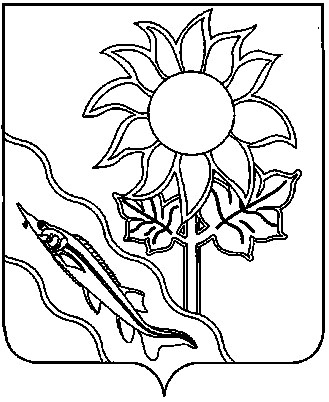 СОВЕТ МУНИЦИПАЛЬНОГО ОБРАЗОВАНИЯ ЕЙСКИЙ РАЙОНРЕШЕНИЕСОВЕТ МУНИЦИПАЛЬНОГО ОБРАЗОВАНИЯ ЕЙСКИЙ РАЙОНРЕШЕНИЕСОВЕТ МУНИЦИПАЛЬНОГО ОБРАЗОВАНИЯ ЕЙСКИЙ РАЙОНРЕШЕНИЕКодНаименование доходаСумма 1 00 00000 00 0000 000Налоговые и неналоговые доходы799365,0Налоговые доходы - всего653864,61 01 01012 02 0000 110Налог на прибыль организаций, зачисляемый в бюджеты субъектов РФ*13668,11 01 02000 01 0000 110Налог на доходы физических лиц*461783,41 03 02000 01 0000 110Акцизы по подакцизным товарам (продукции), производимым на территории Российской Федерации*1424,1в том числе:1 03 02230 01 0000 110
1 03 02240 01 0000 110
1 03 02250 01 0000 110
1 03 02260 01 0000 110Доходы от уплаты акцизов на нефте-продукты, подлежащие распределению  между бюджетами субъектов РФ и местными бюджетами с учетом установленных дифференцированных нормативов отчислений в местные бюджеты *    1424,1     1 05 01000  00 0000 110Налог, взимаемый в связи с  применением упрощенной системы налогообложения*54000,01 05 02000 02 0000 110Единый налог на вмененный доход для отдельных видов деятельности*92700,01 05 03000 01 0000 110Единый сельскохозяйственный налог* 15049,01 05 04020 02 0000 110Налог, взимаемый в связи с применением патентной системы налогообложения, зачисляемый в бюджеты муниципальных районов* 1260,0108 00000 00 0000  000Государственная пошлина*13980,0Неналоговые доходы - всего145500,41 11 05010 00 0000 120Доходы, получаемые в виде арендной платы за земельные участки,  государственная собственность на которые не разграничена, а также средства  от продажи права на заключение договоров аренды указанных земельных участков*105660,91 11 05075 05 0000 120Доходы от сдачи в аренду имущества, составляющего казну муниципальных районов  (за исключением земельных участков)3781,01 11 07015 05 0000 120Доходы от перечисления части прибыли, остающейся после уплаты налогов и иных обязательных платежей муниципальных унитарных предприятий, созданных муниципальными районами50,01 12 01000 01 0000 120Плата за негативное воздействие на окружающую среду*3835,61 13 00000 00 0000 000Доходы от оказания платных услуг и компенсации затрат государства*2033,41 14 02050 05 0000 410Доходы от реализации имущества, находящегося в собственности муниципальных районов (за исключением движимого имущества муниципальных бюджетных и автономных учреждений, а также имущества муниципальных унитарных предприятий, в том числе казенных), в части реализации основных средств по указанному имуществу*3500,01 14 06010 00 0000 430Доходы от продажи земельных участков, государственная собственность на которые не разграничена *11720,01 16 00000 00 0000 000Штрафы, санкции, возмещение ущерба *14524,51 17 05050 05 0000 180Прочие неналоговые доходы бюджетов муниципальных районов395,02 00 00000 00 0000 000Безвозмездные поступления1300857,7202 00000 00 0000 000Безвозмездные поступления от других бюджетов бюджетной системы Российской Федерации1302682,52 02 10000 00 0000 150Дотации бюджетам бюджетной системы Российской Федерации*154890,92 02 20000 00 0000 150Субсидии бюджетам бюджетной системы Российской Федерации (межбюджетные субсидии)*62807,02 02 30000 00 0000 150Субвенции бюджетам бюджетной системы Российской Федерации *1082393,72 02 40000 00 0000 150Иные межбюджетные трансферты*2590,9в том числе:2 02 40014 05 0000 150Межбюджетные трансферты, передаваемые бюджетам муниципальных районов из бюджетов поселений на осуществление части полномочий по решению вопросов местного значения в соответствии с заключенными соглашениями2590,92 07 05030 05 0000 150Прочие безвозмездные поступления в бюджеты муниципальных районов*8,3219 00000 00 0000 000Возврат остатков субсидий, субвенций и иных межбюджетных трансфертов, имеющих целевое назначение прошлых лет-1833,1в том числе:219 60010 05 0000 150Возврат прочих остатков субсидий, субвенций и иных межбюджетных трансфертов, имеющих целевое назначение, прошлых лет из бюджетов муниципальных районов-1833,1Всего доходов2100222,7аКодНаименование доходаСумма1232 00 00000 00 0000 000Безвозмездные поступления1 300 091,62 02 00000 00 0000 000Безвозмездные поступления от других бюджетов бюджетной системы Российской Федерации1 300 091,62 02 10000 00 0000 150Дотации бюджетам бюджетной системы Российской Федерации 154 890,92 02 15001 05 0000 150Дотации бюджетам муниципальных районов на выравнивание бюджетной обеспеченности 128 363,42 02 15002 05 0000 150Дотации бюджетам муниципальных районов на поддержку мер по обеспечению сбалансированности  бюджетов 26 527,52 02 20000 00 0000 150Субсидии бюджетам бюджетной системы Российской Федерации (межбюджетные субсидии)62 807,02 02 25097 05 0000 150Субсидии бюджетам муниципальных районов на создание в общеобразовательных организациях, расположенных в сельской местности, условий для занятий физической культурой и спортом2 752,32 02 25169 05 0000 150Субсидии бюджетам муниципальных районов на обновление материально-технической базы для формирования у обучающихся современных технологических и гуманитарных навыков6 404,82 02 25228 05 0000 150Субсидии бюджетам муниципальных районов на оснащение объектов спортивной инфраструктуры спортивно-технологическим оборудованием 3 140,22 02 25519 05 0000 150Субсидия бюджетам муниципальных районов на поддержку отрасли культуры46,92 02 29999 05 0000 150Прочие субсидии бюджетам муниципальных районов50 462,8в том числе:Субсидии на реализацию мероприятий государственной программы Краснодарского края "Дети Кубани"1 704,6Субсидии на дополнительную помощь местным бюджетам для решения социально значимых вопросов местного значения8 500,0Субсидии на реализацию мероприятий государственной программы Краснодарского края "Развитие образования"21 312,8Субсидии на реализацию мероприятий государственной программы Краснодарского края "Обеспечение безопасности населения"3 937,6Субсидии на создание условий для организации досуга и обеспечения жителей услугами организаций культуры600,0Субсидии на оплату труда инструкторов по спорту в муниципальных образованиях Краснодарского края235,0Субсидии на приобретение спортивно-технологического оборудования, инвентаря и экипировки для физкультурно-спортивных организаций отрасли "Физическая культура и спорт", осуществляющих спортивную подготовку по базовым видам спорта4 289,0Субсидии на реализацию мероприятий, направленных на финансирование муниципальных организаций отрасли "Физическая культура и спорт", осуществляющих спортивную подготовку и реализующих программы спортивной подготовки в соответствии с требованиями федеральных стандартов спортивной подготовки9 654,1Субсидии на мероприятия по формированию и содержанию муниципальных архивов229,7202 30000 00 0000 150Субвенции бюджетам бюджетной системы Российской Федерации 1 082 393,72 02 30024 05 0000 150Субвенции бюджетам муниципальных районов на выполнение передаваемых полномочий субъектов Российской Федерации1 005 562,3в том числе:Субвенции на осуществление отдельных государственных полномочий по предоставлению социальной поддержки отдельным категориям работников муниципальных физкультурно-спортивных организаций, осуществляющих подготовку спортивного резерва, и муниципальных образовательных организаций дополнительного образования детей Краснодарского края отраслей "Образование" и "Физическая культура и спорт"375,1Субвенции на осуществление отдельных государственных полномочий по созданию и организации деятельности комиссий по делам несовершеннолетних и защите их прав2 498,7Субвенции на осуществление отдельных государственных полномочий по поддержке сельскохозяйственного производства в Краснодарском крае1 234,6Субвенции на  осуществление отдельных государственных полномочий по поддержке сельскохозяйственного производства в Краснодарском крае в части предоставления субсидий гражданам, ведущим личное подсобное хозяйство, крестьянским (фермерским) хозяйствам, индивидуальным предпринимателям, осуществляющим деятельность в области сельскохозяйственного производства5 090,0Субвенции на осуществление отдельных государственных полномочий по ведению учета граждан отдельных категорий в качестве нуждающихся в жилых помещениях и по формированию списка детей-сирот и детей, оставшихся без попечения родителей, лиц из числа детей-сирот и детей, оставшихся без попечения родителей, лиц, относившихся к категории детей-сирот и детей, оставшихся без попечения родителей, подлежащих обеспечению жилыми помещениями617,1Субвенции на осуществление государственных полномочий по финансовому обеспечению государственных гарантий реализации прав на получение общедоступного и бесплатного образования в муниципальных дошкольных и общеобразовательных организациях 929 920,3Субвенции на осуществление отдельных государственных полномочий Краснодарского края по организации оздоровления и отдыха детей617,3Субвенции на осуществление отдельных государственных полномочий по организации и осуществлению деятельности по опеке и попечительству в отношении несовершеннолетних6 835,0Субвенции на осуществление отдельных государственных полномочий по оплате проезда детей-сирот и детей, оставшихся без попечения родителей, находящихся под опекой (попечительством), включая предварительную опеку (попечительство), переданных на воспитание в приемную семью или на патронатное воспитание, к месту лечения и обратно60,8Субвенции на осуществление отдельных государственных полномочий по предоставлению мер социальной поддержки в виде компенсации расходов на оплату жилых помещений, отопления и освещения педагогическим работникам муниципальных образовательных организаций, проживающим и работающим в сельских населённых пунктах, рабочих поселках (поселках городского типа) на территории Краснодарского края11 868,2Субвенции на осуществление отдельных государственных полномочий Краснодарского края на выплату единовременного пособия на ремонт жилых помещений, принадлежащих детям-сиротам и детям, оставшимся без попечения родителей, и лицам из их числа на праве собственности, по окончании пребывания в образовательных и иных организациях, в том числе в организациях социального обслуживания граждан, приемных семьях, семьях опекунов (попечителей), а также по окончании службы в Вооруженных Силах Российской Федерации или по возвращении из учреждений, исполняющих наказание в виде лишения свободы, при их возвращении в указанные жилые помещения66,0Субвенции на осуществление отдельных государственных полномочий по выплате ежемесячных денежных средств на содержание детей, нуждающихся в особой заботе государства,  переданных на патронатное воспитание92,8Субвенции на осуществление отдельных государственных полномочий по выплате ежемесячного вознаграждения, причитающегося патронатным воспитателям за оказание услуг по осуществлению патронатного воспитания и постинтернатного сопровождения94,3Субвенции на осуществление отдельных государственных полномочий по выплате единовременного пособия детям-сиротам и детям, оставшимся без попечения родителей, и лицам из их числа на государственную регистрацию права собственности (права пожизненного наследуемого владения), в том числе на оплату услуг, необходимых для ее осуществления, за исключением жилых помещений, приобретенных за счет средств краевого бюджета5,2Субвенции на осуществление государственных полномочий Краснодарского края по предупреждению и ликвидации болезней животных, их лечению, отлову и содержанию безнадзорных животных, защите населения от болезней, общих для человека и животных, в части регулирования численности безнадзорных животных на территории муниципальных образований Краснодарского края403,4Субвенции на осуществление отдельных государственных полномочий по выявлению обстоятельств, свидетельствующих о необходимости оказания детям-сиротам и детям, оставшимся без попечения родителей, лицам из числа детей-сирот и детей, оставшихся без попечения родителей, содействия в преодолении трудной жизненной ситуации, и осуществлению контроля за использованием детьми-сиротами и детьми, оставшимися без попечения родителей, лицами из числа детей-сирот и детей, оставшихся без попечения родителей, предоставленных им жилых помещений специализированного жилищного фонда847,0Субвенции на осуществление отдельных государственных полномочий по обеспечению льготным питанием учащихся из многодетных семей в муниципальных общеобразовательных организациях1 049,1Субвенции на осуществление отдельных государственных полномочий Краснодарского края по формированию и утверждению списков граждан, лишившихся жилого помещения в результате чрезвычайных ситуаций66,0Субвенции на осуществление отдельных государственных полномочий Краснодарского края по формированию и утверждению списков граждан Российской Федерации, пострадавших в результате чрезвычайных ситуаций регионального и межмуниципального характера на территории Краснодарского края, и членов семей граждан Российской Федерации, погибших (умерших) в результате этих чрезвычайных ситуаций66,0Субвенции на осуществление отдельных государственных полномочий по материально-техническому обеспечению пунктов проведения экзаменов для государственной итоговой аттестации по образовательным программам основного общего и среднего общего образования и выплате педагогическим работникам, участвующим в проведении указанной государственной итоговой аттестации, компенсации за работу по подготовке и проведению государственной итоговой аттестации по образовательным программам основного общего и среднего общего образования6 707,8Субвенции на осуществление отдельных государственных полномочий по строительству и реконструкции объектов здравоохранения, включая проектно-изыскательские работы, необходимых для организации оказания медицинской помощи в соответствии с территориальной программой государственных гарантий бесплатного оказания гражданам медицинской помощи в Краснодарском крае3 000,0Субвенции на осуществление отдельных государственных полномочий по предоставлению жилых помещений детям-сиротам и детям, оставшимся без попечения родителей, лицам из их числа по договорам найма специализированных жилых помещений32 813,4Субвенции на осуществление отдельных государственных полномочий Краснодарского края по осуществлению регионального государственного жилищного надзора и лицензионного контроля1 234,22 02 30027 05 0000 150Субвенции бюджетам муниципальных районов на содержание ребенка в семье опекуна и приемной семье, а также вознаграждение, причитающееся приемному родителю54 117,4в том числе:Субвенции на осуществление отдельных государственных полномочий по выплате ежемесячных денежных средств на содержание детей-сирот и детей, оставшихся без попечения родителей, находящихся под опекой (попечительством), включая предварительную опеку (попечительство), переданных на воспитание в приемную семью29 150,7Субвенции на осуществление отдельных государственных полномочий по выплате ежемесячного вознаграждения, причитающегося приемным родителям за оказание услуг по воспитанию приемных детей24 966,72 02 30029 05 0000 150 Субвенции бюджетам муниципальных районов на компенсацию части платы, взимаемой с родителей (законных представителей) за присмотр и уход за детьми, посещающими образовательные организации, реализующие образовательные программы дошкольного образования14 501,02 02 35082 05 0000 150Субвенции бюджетам муниципальных районов на предоставление жилых помещений детям-сиротам и детям, оставшимся без попечения родителей, лицам из их числа по договорам найма специализированных жилых помещений8 193,52 02 35120 05 0000 150Субвенции бюджетам муниципальных районов на осуществление полномочий по составлению (изменению) списков кандидатов в присяжные заседатели федеральных судов общей юрисдикции в Российской Федерации19,5№
п/пНаименованиеЦСРЦСРЦСРЦСРВРСумма№
п/пНаименованиеЦСРЦСРЦСРЦСРВРСумма123333451Муниципальная программа "Развитие здравоохранения в Ейском районе"01000000003 000,0Профилактика заболеваний и формирование здорового образа жизни. Развитие первичной медико-санитарной помощи01100000003 000,0Укрепление материально-технической базы объектов здравоохранения01101000003 000,0Осуществление отдельных государственных полномочий по строительству и реконструкции объектов здравоохранения, включая проектно-изыскательские работы, необходимых для организации оказания медицинской помощи в соответствии с территориальной программой государственных гарантий бесплатного оказания гражданам медицинской помощи в Краснодарском крае01101609603 000,0Капитальные вложения в объекты государственной (муниципальной) собственности01101609604003 000,02Муниципальная программа "Развитие образования в Ейском районе"02000000001 421 948,2Развитие дошкольного, общего и дополнительного образования детей02100000001 364 405,6Повышение качества предоставления муниципальных услуг в сфере дошкольного образования0210100000617 833,8Расходы на обеспечение деятельности (оказание услуг) муниципальных учреждений0210100590147 334,7Предоставление субсидий бюджетным, автономным учреждениям и иным некоммерческим организациям0210100590600147 334,7Осуществление отдельных государственных полномочий по обеспечению выплаты компенсации части родительской платы за присмотр и уход за детьми, посещающими образовательные организации, реализующие образовательную программу дошкольного образования021016071014 501,0Закупка товаров, работ и услуг для обеспечения государственных (муниципальных) нужд0210160710200143,0Социальное обеспечение и иные выплаты населению021016071030014 358,0Осуществление государственных полномочий по финансовому    обеспечению государственных гарантий реализации прав на получение общедоступного и бесплатного образования в муниципальных дошкольных и общеобразовательных организациях0210160860455 998,1Предоставление субсидий бюджетным, автономным учреждениям и иным некоммерческим организациям0210160860600455 998,1Обеспечение общеобразовательными организациями улучшения качества  муниципальных услуг0210200000575 592,3Расходы на обеспечение деятельности (оказание услуг) муниципальных учреждений021020059095 946,4Предоставление субсидий бюджетным, автономным учреждениям и иным некоммерческим организациям021020059060095 946,4Реализация мероприятий муниципальной программы02102100002 890,8Предоставление субсидий бюджетным, автономным учреждениям и иным некоммерческим организациям02102100006002 890,8Частичная компенсация удорожания стоимости питания учащихся общеобразовательных организаций02102110708 777,9Предоставление субсидий бюджетным, автономным учреждениям и иным некоммерческим организациям02102110706008 777,9Осуществление государственных полномочий по финансовому    обеспечению государственных гарантий реализации прав на получение общедоступного и бесплатного образования в муниципальных дошкольных и общеобразовательных организациях0210260860466 928,1Предоставление субсидий бюджетным, автономным учреждениям и иным некоммерческим организациям0210260860600466 928,1Осуществление отдельных государственных полномочий по обеспечению льготным питанием учащихся из многодетных семей в муниципальных общеобразовательных организациях02102623701 049,1Предоставление субсидий бюджетным, автономным учреждениям и иным некоммерческим организациям02102623706001 049,1Развитие системы дополнительного образования021030000093 046,6Расходы на обеспечение деятельности (оказание услуг) муниципальных учреждений021030059093 046,6Расходы на выплаты персоналу в целях обеспечения выполнения функций государственными (муниципальными) органами, казенными учреждениями, органами управления государственными внебюджетными фондами021030059010065 926,5Закупка товаров, работ и услуг для обеспечения государственных (муниципальных) нужд02103005902002 580,0Предоставление субсидий бюджетным, автономным учреждениям и иным некоммерческим организациям021030059060024 462,2Иные бюджетные ассигнования021030059080077,9Развитие сети образовательных учреждений, их инфраструктуры и учебно-материальной базы021040000039 261,0Реализация мероприятий государственной программы Краснодарского края "Развитие образования"02104S060017 805,9Закупка товаров, работ и услуг для обеспечения государственных (муниципальных) нужд02104S06002005 721,4Предоставление субсидий бюджетным, автономным учреждениям и иным некоммерческим организациям02104S060060012 084,5Осуществление муниципальными учреждениями капитального ремонта02104090209 152,7Предоставление субсидий бюджетным, автономным учреждениям и иным некоммерческим организациям02104090206009 152,7Реализация мероприятий муниципальной программы02104100003 902,4Предоставление субсидий бюджетным, автономным учреждениям и иным некоммерческим организациям02104100006003 902,4Мероприятия праздничных дней и памятных дат, участие в конкурсах0210410030300,0Закупка товаров, работ и услуг для обеспечения государственных (муниципальных) нужд0210410030200100,0Предоставление субсидий бюджетным, автономным учреждениям и иным некоммерческим организациям0210410030600200,0Дополнительная помощь местным бюджетам для решения социально значимых вопросов местного значения02104S00508 100,0Предоставление субсидий бюджетным, автономным учреждениям и иным некоммерческим организациям02104S00506008 100,0Создание механизмов мотивации педагогов к повышению качества работы и непрерывному профессиональному развитию0210500000200,0Мероприятия праздничных дней и памятных дат, участие в конкурсах0210510030200,0Закупка товаров, работ и услуг для обеспечения государственных (муниципальных) нужд0210510030200200,0Создание условий для введения новых государственных образовательных стандартов02106000006 707,8Осуществление отдельных государственных полномочий по материально-техническому обеспечению пунктов проведения экзаменов для государственной итоговой аттестации по образовательным программам основного общего и среднего общего образования и выплате педагогическим работникам, участвующим в проведении указанной государственной итоговой аттестации, компенсации за работу по подготовке и проведению государственной итоговой аттестации по образовательным программам основного общего и среднего общего образования02106625006 707,8Предоставление субсидий бюджетным, автономным учреждениям и иным некоммерческим организациям02106625006006 707,8Обеспечение системы образования Ейского района высококвалифицированными кадрами, повышение их профессионального уровня021070000011 726,2Осуществление отдельных государственных полномочий по предоставлению социальной поддержки отдельным категориям работников муниципальных физкультурно-спортивных организаций, осуществляющих подготовку спортивного резерва, и муниципальных образовательных организаций дополнительного образования детей Краснодарского края отраслей "Образование" и "Физическая культура и спорт"0210760740125,0Социальное обеспечение и иные выплаты населению0210760740300125,0Осуществление отдельных государственных полномочий по предоставлению мер социальной поддержки в виде компенсации расходов на оплату жилых помещений, отопления и освещения педагогическим работникам муниципальных образовательных организаций, проживающим и работающим в сельских населенных пунктах, рабочих поселках (поселках городского типа) на территории Краснодарского края021076082011 601,2Расходы на выплаты персоналу в целях обеспечения выполнения функций государственными (муниципальными) органами, казенными учреждениями, органами управления государственными внебюджетными фондами0210760820100924,0Социальное обеспечение и иные выплаты населению021076082030032,0Предоставление субсидий бюджетным, автономным учреждениям и иным некоммерческим организациям021076082060010 645,2Федеральный проект "Современная школа"021E116 910,2Обновление материально-технической базы для формирования у обучающихся современных технологических и гуманитарных навыков021E1516906 813,7Предоставление субсидий бюджетным, автономным учреждениям и иным некоммерческим организациям021E1516906006 813,7Обновление материально-технической базы для формирования у обучающихся современных технологических и гуманитарных навыков021E1S169010 096,5Предоставление субсидий бюджетным, автономным учреждениям и иным некоммерческим организациям021E1S169060010 096,5Федеральный проект "Успех каждого ребенка"021E23 127,7Создание в общеобразовательных организациях, расположенных в сельской местности, условий для занятий физической культурой и спортом021Е2509703 127,7Предоставление субсидий бюджетным, автономным учреждениям и иным некоммерческим организациям021Е2509706003 127,7Отдельные мероприятия муниципальной программы022000000057 542,6Обеспечение высокого качества управления процессом развития образования022010000012 597,2Расходы на обеспечение функций органов местного самоуправления022010019012 597,2Расходы на выплаты персоналу в целях обеспечения выполнения функций государственными (муниципальными) органами, казенными учреждениями, органами управления государственными внебюджетными фондами022010019010012 016,1Закупка товаров, работ и услуг для обеспечения государственных (муниципальных) нужд0220100190200576,0Иные бюджетные ассигнования02201001908005,1Обеспечение информационно-аналитического и методического управления системой образования детей022020000011 327,5Расходы на обеспечение деятельности (оказание услуг) муниципальных учреждений022020059011 327,5Расходы на выплаты персоналу в целях обеспечения выполнения функций государственными (муниципальными) органами, казенными учреждениями, органами управления государственными внебюджетными фондами022020059010010 693,1Закупка товаров, работ и услуг для обеспечения государственных (муниципальных) нужд0220200590200623,7Иные бюджетные ассигнования022020059080010,7Организация бухгалтерского учета финансово-хозяйственной деятельности муниципальных учреждений022030000033 302,5Расходы на обеспечение деятельности (оказание услуг) муниципальных учреждений022030059026 308,4Расходы на выплаты персоналу в целях обеспечения выполнения функций государственными (муниципальными) органами, казенными учреждениями, органами управления государственными внебюджетными фондами022030059010024 576,7Закупка товаров, работ и услуг для обеспечения государственных (муниципальных) нужд02203005902001 682,8Иные бюджетные ассигнования022030059080048,9Осуществление государственных полномочий по финансовому    обеспечению государственных гарантий реализации прав на получение общедоступного и бесплатного образования в муниципальных дошкольных и общеобразовательных организациях02203608606 994,1Расходы на выплаты персоналу в целях обеспечения выполнения функций государственными (муниципальными) органами, казенными учреждениями, органами управления государственными внебюджетными фондами02203608601006 506,5Закупка товаров, работ и услуг для обеспечения государственных (муниципальных) нужд0220360860200487,6Организация предоставления психолого-педагогической, медицинской и социальной помощи0220400000315,4Расходы на обеспечение деятельности (оказание услуг) муниципальных учреждений0220400590315,4Расходы на выплаты персоналу в целях обеспечения выполнения функций государственными (муниципальными) органами, казенными учреждениями, органами управления государственными внебюджетными фондами0220400590100315,43Муниципальная программа "Социальная поддержка граждан в Ейском районе"030000000065 725,0Отдельные мероприятия муниципальной программы031000000065 725,0Обеспечение дополнительных гарантий по социальной поддержке детей-сирот и детей, оставшихся без попечения родителей031010000061 756,8Осуществление отдельных государственных полномочий по выплате ежемесячных денежных средств на содержание детей-сирот и детей, оставшихся без попечения родителей, находящихся под опекой (попечительством), включая предварительную опеку (попечительство), переданных на воспитание в приемную семью031016067029 150,7Закупка товаров, работ и услуг для обеспечения государственных (муниципальных) нужд0310160670200430,8Социальное обеспечение и иные выплаты населению031016067030028 719,9Осуществление отдельных государственных полномочий по  выплате ежемесячного вознаграждения, причитающегося приемным родителям за оказание услуг по воспитанию приемных детей031016068024 966,7Закупка товаров, работ и услуг для обеспечения государственных (муниципальных) нужд0310160680200275,7Социальное обеспечение и иные выплаты населению031016068030024 691,0Осуществление отдельных государственных полномочий по выплате ежемесячных денежных средств на содержание детей, нуждающихся в особой заботе государства, переданных на патронатное воспитание031016072092,8Закупка товаров, работ и услуг для обеспечения государственных (муниципальных) нужд03101607202001,6Социальное обеспечение и иные выплаты населению031016072030091,2Осуществление отдельных государственных полномочий по выплате ежемесячного вознаграждения, причитающегося патронатным воспитателям за оказание услуг по осуществлению патронатного воспитания и постинтернатного сопровождения031016073094,3Закупка товаров, работ и услуг для обеспечения государственных (муниципальных) нужд03101607302002,6Социальное обеспечение и иные выплаты населению031016073030091,7Осуществление отдельных государственных полномочий по организации и осуществлению деятельности по опеке и попечительству в отношении несовершеннолетних03101608806 835,0Расходы на выплаты персоналу в целях обеспечения выполнения функций государственными (муниципальными) органами, казенными учреждениями, органами управления государственными внебюджетными фондами03101608801006 423,0Закупка товаров, работ и услуг для обеспечения государственных (муниципальных) нужд0310160880200412,0Осуществление отдельных государственных полномочий Краснодарского края по организации оздоровления и отдыха детей0310160900617,3Расходы на выплаты персоналу в целях обеспечения выполнения функций государственными (муниципальными) органами, казенными учреждениями, органами управления государственными внебюджетными фондами0310160900100538,3Закупка товаров, работ и услуг для обеспечения государственных (муниципальных) нужд031016090020079,0Дополнительное материальное обеспечение к трудовой пенсии за выслугу лет лицам, замещавшим муниципальные должности и должности муниципальной службы03102000003 968,2Решение Совета муниципального образования Ейский район от 25 февраля 2011 года № 482 "О дополнительном материальном обеспечении в муниципальном образовании Ейский район"03102400103 968,2Социальное обеспечение и иные выплаты населению03102400103003 968,24Муниципальная программа "Дети Ейского района"050000000048 909,2Одаренные дети0510000000350,0Обеспечение условий для выявления и развития талантливых детей в Ейском районе0510100000285,0Реализация мероприятий муниципальной программы0510110000285,0Расходы на выплаты персоналу в целях обеспечения выполнения функций государственными (муниципальными) органами, казенными учреждениями, органами управления государственными внебюджетными фондами0510110000100150,0Закупка товаров, работ и услуг для обеспечения государственных (муниципальных) нужд0510110000200135,0Развитие сферы дополнительного образования, удовлетворяющего потребности и интересы детей051020000015,0Реализация мероприятий муниципальной программы051021000015,0Закупка товаров, работ и услуг для обеспечения государственных (муниципальных) нужд051021000020015,0Обеспечение условий для развития интеллектуальных, творческих способностей детей051030000050,0Реализация мероприятий муниципальной программы051031000050,0Предоставление субсидий бюджетным, автономным учреждениям и иным некоммерческим организациям051031000060050,0Организация оздоровления, отдыха и занятости детей05200000004 135,4Совершенствование системы организации детского оздоровительного отдыха в Ейском районе0520100000623,0Реализация мероприятий муниципальной программы0520110000562,2Закупка товаров, работ и услуг для обеспечения государственных (муниципальных) нужд0520110000200562,2Осуществление отдельных государственных полномочий по оплате проезда детей-сирот и детей, оставшихся без попечения родителей, находящихся под опекой (попечительством), включая предварительную опеку (попечительство), переданных на воспитание в приемную семью или на патронатное воспитание, к месту лечения и обратно052016084060,8Закупка товаров, работ и услуг для обеспечения государственных (муниципальных) нужд052016084020060,8Обеспечение отдыха и занятости детей и подростков во внеурочное время05202000003 512,4Реализация мероприятий муниципальной программы05202100001 575,3Закупка товаров, работ и услуг для обеспечения государственных (муниципальных) нужд052021000020014,4Предоставление субсидий бюджетным, автономным учреждениям и иным некоммерческим организациям05202100006001 560,9Реализация мероприятий государственной программы Краснодарского края "Дети Кубани"05202S05901 937,1Закупка товаров, работ и услуг для обеспечения государственных (муниципальных) нужд05202S059020070,4Предоставление субсидий бюджетным, автономным учреждениям и иным некоммерческим организациям05202S05906001 866,7Профилактика безнадзорности и правонарушений несовершеннолетних05300000002 498,7Привлечение детей, находящихся в трудной жизненной ситуации, к участию в общественной жизни, развитие их творческих способностей05301000002 498,7Осуществление отдельных государственных полномочий по созданию и организации деятельности комиссий по делам несовершеннолетних и защите их прав05301608902 498,7Расходы на выплаты персоналу в целях обеспечения выполнения функций государственными (муниципальными) органами, казенными учреждениями, органами управления государственными внебюджетными фондами05301608901002 214,2Закупка товаров, работ и услуг для обеспечения государственных (муниципальных) нужд0530160890200284,5Дети-сироты054000000041 925,1Создание специализированного жилищного фонда для детей-сирот и детей, оставшихся без попечения родителей, а также лиц из их числа054010000041 925,1Осуществление отдельных государственных полномочий по выплате единовременного пособия детям-сиротам и детям, оставшимся без попечения родителей, и лицам из их числа на государственную регистрацию права собственности (права пожизненного наследуемого владения), в том числе на оплату услуг, необходимых для ее осуществления, за исключением жилых помещений, приобретенных за счет средств краевого бюджета05401605805,2Социальное обеспечение и иные выплаты населению05401605803005,2Осуществление отдельных государственных полномочий Краснодарского края на выплату единовременного пособия на ремонт жилых помещений, принадлежащих детям-сиротам и детям, оставшимся без попечения родителей, и лицам из их числа на праве собственности, по окончании пребывания в образовательных и иных организациях, в том числе в организациях социального обслуживания граждан, приемных семьях, семьях опекунов (попечителей), а также по окончании службы в Вооруженных Силах Российской Федерации или по возвращении из учреждений, исполняющих наказание в виде лишения свободы, при их возвращении в указанные жилые помещения054016102066,0Социальное обеспечение и иные выплаты населению054016102030066,0Осуществление отдельных государственных полномочий по выявлению обстоятельств, свидетельствующих о необходимости оказания детям-сиротам и детям, оставшимся без попечения родителей, лицам из числа детей-сирот и детей, оставшихся без попечения родителей, содействия в преодолении трудной жизненной ситуации, и осуществлению контроля за использованием детьми-сиротами и детьми, оставшимися без попечения родителей, лицами из числа детей-сирот и детей, оставшихся без попечения родителей, предоставленных им жилых помещений специализированного жилищного фонда0540162340847,0Расходы на выплаты персоналу в целях обеспечения выполнения функций государственными (муниципальными) органами, казенными учреждениями, органами управления государственными внебюджетными фондами0540162340100689,0Закупка товаров, работ и услуг для обеспечения государственных (муниципальных) нужд0540162340200158,0Осуществление отдельных государственных полномочий по предоставлению жилых помещений детям-сиротам и детям, оставшимся без попечения родителей,  лицам из их числа по договорам найма специализированных жилых помещений05401R08208 193,5Капитальные вложения в объекты государственной (муниципальной) собственности05401R08204008 193,5Осуществление отдельных государственных полномочий по предоставлению жилых помещений детям-сиротам и детям, оставшимся без попечения родителей,  лицам из их числа по договорам найма специализированных жилых помещений05401С082032 813,4Закупка товаров, работ и услуг для обеспечения государственных (муниципальных) нужд05401С082020039,6Капитальные вложения в объекты государственной (муниципальной) собственности05401С082040032 773,85Муниципальная программа "Комплексное и устойчивое развитие Ейского района в сфере строительства и архитектуры"06000000005 789,1Отдельные мероприятия муниципальной программы06100000005 789,1Обеспечение устойчивого территориального развития Ейского района06101000005 789,1Расходы на обеспечение функций органов местного самоуправления06101001905 789,1Расходы на выплаты персоналу в целях обеспечения выполнения функций государственными (муниципальными) органами, казенными учреждениями, органами управления государственными внебюджетными фондами06101001901005 172,9Закупка товаров, работ и услуг для обеспечения государственных (муниципальных) нужд0610100190200410,0Иные бюджетные ассигнования0610100190800206,26Муниципальная программа "Инвестиционное развитие Ейского района"0700000000810,0Отдельные мероприятия муниципальной программы0710000000810,0Повышение инвестиционной привлекательности муниципального образования Ейский район0710100000810,0Реализация мероприятий муниципальной программы0710110000810,0Расходы на выплаты персоналу в целях обеспечения выполнения функций государственными (муниципальными) органами, казенными учреждениями, органами управления государственными внебюджетными фондами071011000010051,0Закупка товаров, работ и услуг для обеспечения государственных (муниципальных) нужд0710110000200759,07Муниципальная программа поддержки малого и среднего предпринимательства в Ейском районе0800000000200,0Отдельные мероприятия муниципальной программы0810000000200,0Создание условий для развития малого и среднего предпринимательства в Ейском районе0810100000200,0Реализация мероприятий муниципальной программы0810110000200,0Закупка товаров, работ и услуг для обеспечения государственных (муниципальных) нужд0810110000200200,08Муниципальная программа "Обеспечение безопасности населения Ейского района"090000000035 688,1Мероприятия по защите населения и территории от чрезвычайных ситуаций природного и техногенного характера, гражданской обороне091000000030 939,1Предупреждение и ликвидация последствий чрезвычайных ситуаций на территории Ейского района0910100000100,0Реализация мероприятий муниципальной программы0910110000100,0Закупка товаров, работ и услуг для обеспечения государственных (муниципальных) нужд0910110000200100,0Подготовка населения и организаций к действиям в чрезвычайных ситуациях мирного и военного времени09102000001 600,0Реализация мероприятий муниципальной программы09102100001 600,0Закупка товаров, работ и услуг для обеспечения государственных (муниципальных) нужд09102100002001 600,0Обеспечение безопасности населения091030000029 239,1Расходы на обеспечение деятельности (оказание услуг) муниципальных учреждений091030059029 239,1Расходы на выплаты персоналу в целях обеспечения выполнения функций государственными (муниципальными) органами, казенными учреждениями, органами управления государственными внебюджетными фондами091030059010025 856,0Закупка товаров, работ и услуг для обеспечения государственных (муниципальных) нужд09103005902003 320,1Иные бюджетные ассигнования091030059080063,0Построение (развитие) аппаратно-программного комплекса "Безопасный город"0920000000200,0Система комплексного обеспечения безопасности жизнедеятельности Ейского района0920100000200,0Реализация мероприятий муниципальной программы0920110000200,0Закупка товаров, работ и услуг для обеспечения государственных (муниципальных) нужд0920110000200200,0Обеспечение комплексной безопасности образовательных учреждений09300000001 300,0Проведение мероприятий по пожарной безопасности, предупреждению и ликвидации последствий чрезвычайных ситуаций09301000001 300,0Реализация мероприятий муниципальной программы09301100001 300,0Предоставление субсидий бюджетным, автономным учреждениям и иным некоммерческим организациям09301100006001 300,0Отдельные мероприятия муниципальной программы09400000003 249,0Мероприятия по предупреждению и ликвидации последствий чрезвычайных ситуаций, гражданской обороне, пожарной безопасности в спортивных учреждениях09403000003 151,0Реализация мероприятий муниципальной программы09403100003 151,0Закупка товаров, работ и услуг для обеспечения государственных (муниципальных) нужд0940310000200671,0Предоставление субсидий бюджетным, автономным учреждениям и иным некоммерческим организациям09403100006002 480,0Подготовка учреждений культуры по вопросам предупреждения и ликвидации последствий чрезвычайных ситуаций, гражданской обороны, пожарной безопасности094040000098,0Реализация мероприятий муниципальной программы094041000098,0Предоставление субсидий бюджетным, автономным учреждениям и иным некоммерческим организациям094041000060098,09Муниципальная программа "Развитие культуры в Ейском районе"1000000000161 312,0Совершенствование деятельности муниципальных учреждений культуры 101000000083 725,1Повышение качества и доступности муниципальных услуг. Создание условий для сохранения традиционной народной культуры101010000083 725,1Расходы на обеспечение функций органов местного самоуправления10101001903 259,1Расходы на выплаты персоналу в целях обеспечения выполнения функций государственными (муниципальными) органами, казенными учреждениями, органами управления государственными внебюджетными фондами10101001901003 126,6Закупка товаров, работ и услуг для обеспечения государственных (муниципальных) нужд1010100190200131,5Иные бюджетные ассигнования10101001908001,0Расходы на обеспечение деятельности (оказание услуг) муниципальных учреждений101010059075 413,0Расходы на выплаты персоналу в целях обеспечения выполнения функций государственными (муниципальными) органами, казенными учреждениями, органами управления государственными внебюджетными фондами101010059010033 245,0Закупка товаров, работ и услуг для обеспечения государственных (муниципальных) нужд10101005902003 430,7Предоставление субсидий бюджетным, автономным учреждениям и иным некоммерческим организациям101010059060038 723,4Иные бюджетные ассигнования101010059080013,9Осуществление муниципальными учреждениями капитального ремонта1010109020311,1Закупка товаров, работ и услуг для обеспечения государственных (муниципальных) нужд1010109020200311,1Компенсация расходов на оплату жилых помещений, отопления и освещения работникам муниципальных учреждений, проживающим и работающим в сельской местности1010110020344,6Расходы на выплаты персоналу в целях обеспечения выполнения функций государственными (муниципальными) органами, казенными учреждениями, органами управления государственными внебюджетными фондами1010110020100273,8Социальное обеспечение и иные выплаты населению101011002030036,0Предоставление субсидий бюджетным, автономным учреждениям и иным некоммерческим организациям101011002060034,8Мероприятия праздничных дней и памятных дат, участие в конкурсах10101100303 642,1Предоставление субсидий бюджетным, автономным учреждениям и иным некоммерческим организациям10101100306003 642,1Создание условий для организации досуга и обеспечения жителей услугами организаций культуры101012730020,0Предоставление субсидий бюджетным, автономным учреждениям и иным некоммерческим организациям101012730060020,0Государственная поддержка отрасли культуры10101L519053,3Закупка товаров, работ и услуг для обеспечения государственных (муниципальных) нужд10101L519020053,3Создание условий для организации досуга и обеспечения жителей услугами организаций культуры10101S0560681,9Предоставление субсидий бюджетным, автономным учреждениям и иным некоммерческим организациям10101S0560600681,9Совершенствование деятельности образовательных учреждений102000000072 097,2Совершенствование деятельности образовательных учреждений по предоставлению муниципальных услуг102010000072 097,2Расходы на обеспечение деятельности (оказание услуг) муниципальных учреждений102010059069 230,2Предоставление субсидий бюджетным, автономным учреждениям и иным некоммерческим организациям102010059060069 230,2Осуществление муниципальными учреждениями капитального ремонта10201090202 600,0Предоставление субсидий бюджетным, автономным учреждениям и иным некоммерческим организациям10201090206002 600,0Осуществление отдельных государственных полномочий по предоставлению мер социальной поддержки в виде компенсации расходов на оплату жилых помещений, отопления и освещения педагогическим работникам муниципальных образовательных организаций, проживающим и работающим в сельских населенных пунктах, рабочих поселках (поселках городского типа) на территории Краснодарского края1020160820267,0Предоставление субсидий бюджетным, автономным учреждениям и иным некоммерческим организациям1020160820600267,0Отдельные мероприятия муниципальной программы10300000005 489,7Формирование и содержание муниципальных архивных фондов10301000005 489,7Расходы на обеспечение деятельности (оказание услуг) муниципальных учреждений10301005904 990,0Расходы на выплаты персоналу в целях обеспечения выполнения функций государственными (муниципальными) органами, казенными учреждениями, органами управления государственными внебюджетными фондами10301005901004 127,1Закупка товаров, работ и услуг для обеспечения государственных (муниципальных) нужд1030100590200862,9Мероприятия по формированию и содержанию муниципальных архивов10301S0610499,7Закупка товаров, работ и услуг для обеспечения государственных (муниципальных) нужд10301S0610200499,710Муниципальная программа "Развитие санаторно-курортного и туристского комплекса в Ейском районе"11000000002 180,0Отдельные мероприятия муниципальной программы11100000002 180,0Продвижение санаторно-курортных и туристских возможностей Ейского района11101000002 180,0Реализация мероприятий муниципальной программы11101100002 180,0Расходы на выплаты персоналу в целях обеспечения выполнения функций государственными (муниципальными) органами, казенными учреждениями, органами управления государственными внебюджетными фондами111011000010080,0Закупка товаров, работ и услуг для обеспечения государственных (муниципальных) нужд11101100002002 100,011Муниципальная программа "Развитие физической культуры и спорта в Ейском районе"1200000000153 397,6Развитие физической культуры и массового спорта12100000008 708,0Создание условий для систематических занятий физической культурой и спортом12101000005 367,3Реализация мероприятий муниципальной программы12 101100003 577,3Закупка товаров, работ и услуг для обеспечения государственных (муниципальных) нужд12 10110000200583,1Капитальные вложения в объекты государственной (муниципальной) собственности12 101100004002 994,2Организация и проведение физкультурно-оздоровительных и спортивных мероприятий 12 10116010990,0Расходы на выплаты персоналу в целях обеспечения выполнения функций государственными (муниципальными) органами, казенными учреждениями, органами управления государственными внебюджетными фондами12 10116010100749,4Закупка товаров, работ и услуг для обеспечения государственных (муниципальных) нужд12 10116010200240,6Организация и проведение физкультурно-оздоровительных и спортивных мероприятий12 10126010800,0Расходы на выплаты персоналу в целях обеспечения выполнения функций государственными (муниципальными) органами, казенными учреждениями, органами управления государственными внебюджетными фондами12 10126010100622,0Закупка товаров, работ и услуг для обеспечения государственных (муниципальных) нужд12 10126010200178,0Федеральный проект "Спорт - норма жизни"121Р53 340,7Оснащение объектов спортивной инфраструктуры спортивно-технологическим оборудованием121Р5522803 340,7Закупка товаров, работ и услуг для обеспечения государственных (муниципальных) нужд121Р5522802003 340,7Развитие спорта высших достижений и системы подготовки спортивного резерва1220000000144 689,6Создание условий для подготовки спортсменов высокого класса и спортивного резерва1220100000144 689,6Расходы на обеспечение функций органов местного самоуправления12201001903 737,7Расходы на выплаты персоналу в целях обеспечения выполнения функций государственными (муниципальными) органами, казенными учреждениями, органами управления государственными внебюджетными фондами12201001901003 420,4Закупка товаров, работ и услуг для обеспечения государственных (муниципальных) нужд1220100190200314,3Иные бюджетные ассигнования12201001908003,0Расходы на обеспечение деятельности (оказание услуг) муниципальных учреждений1220100590117 468,7Расходы на выплаты персоналу в целях обеспечения выполнения функций государственными (муниципальными) органами, казенными учреждениями, органами управления государственными внебюджетными фондами122010059010028 997,6Закупка товаров, работ и услуг для обеспечения государственных (муниципальных) нужд12201005902003 713,1Предоставление субсидий бюджетным, автономным учреждениям и иным некоммерческим организациям122010059060083 386,7Иные бюджетные ассигнования12201005908001 371,3Реализация мероприятий муниципальной программы12201100007 421,8Закупка товаров, работ и услуг для обеспечения государственных (муниципальных) нужд12201100002004 917,2Капитальные вложения в объекты государственной (муниципальной) собственности12201100004002 300,0Предоставление субсидий бюджетным, автономным учреждениям и иным некоммерческим организациям1220110000600204,6Осуществление отдельных государственных полномочий по предоставлению социальной поддержки отдельным  категориям работников муниципальных физкультурно-спортивных организаций, осуществляющих подготовку спортивного резерва, и муниципальных образовательных организаций дополнительного образования детей Краснодарского края отраслей "Образование" и "Физическая культура и спорт"1220160740250,1Социальное обеспечение и иные выплаты населению1220160740300156,3Предоставление субсидий бюджетным, автономным учреждениям и иным некоммерческим организациям122016074060093,8Дополнительная помощь местным бюджетам для решения социально значимых вопросов местного значения12201S0050400,0Предоставление субсидий бюджетным, автономным учреждениям и иным некоммерческим организациям12201S0050600400,0Приобретение спортивно-технологического оборудования, инвентаря и экипировки для физкультурно-спортивных организаций отрасли "Физическая культура и спорт", осуществляющих спортивную подготовку по базовым видам спорта12201S26904 873,9Закупка товаров, работ и услуг для обеспечения государственных (муниципальных) нужд12201S26902002 947,4Предоставление субсидий бюджетным, автономным учреждениям и иным некоммерческим организациям12201S26906001 926,5Оплата труда инструкторов по спорту в муниципальных образованиях Краснодарского края12201S2820267,1Предоставление субсидий бюджетным, автономным учреждениям и иным некоммерческим организациям12201S2820600267,1Реализация мероприятий, направленных на финансирование муниципальных организаций отрасли "Физическая культура и спорт", осуществляющих спортивную подготовку и реализующих программы спортивной подготовки в соответствии с требованиями федеральных стандартов спортивной подготовки12201S283010 270,3Закупка товаров, работ и услуг для обеспечения государственных (муниципальных) нужд12201S28302004 714,1Предоставление субсидий бюджетным, автономным учреждениям и иным некоммерческим организациям12201S28306005 556,212Муниципальная программа "Развитие жилищно-коммунального и дорожного хозяйства в Ейском районе" 130000000030 614,6Отдельные мероприятия муниципальной программы131000000030 614,6Улучшение водоснабжения, теплоснабжения и санитарно-эпидемиологической обстановки Ейского района131010000014 557,8Реализация мероприятий муниципальной программы131011000014 057,8Закупка товаров, работ и услуг для обеспечения государственных (муниципальных) нужд1310110000200857,7Капитальные вложения в объекты государственной (муниципальной) собственности13101100004000,1Иные бюджетные ассигнования131011000080013 200,0Участие в организации деятельности по накоплению (в том числе раздельному накоплению), сбору, транспортированию, обработке, утилизации, обезвреживанию, захоронению твердых коммунальных отходов1310111080500,0Межбюджетные трансферты1310111080500500,0Развитие сети автомобильных дорог на территории Ейского района13102000001 545,6Реализация мероприятий муниципальной программы13102100001 545,6Закупка товаров, работ и услуг для обеспечения государственных (муниципальных) нужд13102100002001 545,6Управление развитием отрасли131030000013 277,0Расходы на обеспечение функций органов местного самоуправления131030019012 659,9Расходы на выплаты персоналу в целях обеспечения выполнения функций государственными (муниципальными) органами, казенными учреждениями, органами управления государственными внебюджетными фондами131030019010011 135,4Закупка товаров, работ и услуг для обеспечения государственных (муниципальных) нужд13103001902001 065,1Иные бюджетные ассигнования1310300190800459,4Осуществление отдельных государственных полномочий по ведению учета граждан отдельных категорий в качестве нуждающихся в жилых помещениях и по формированию списка детей-сирот и детей, оставшихся без попечения родителей, лиц из числа детей-сирот и детей, оставшихся без попечения родителей, лиц, относившихся к категории детей-сирот и детей, оставшихся без попечения родителей, подлежащих обеспечению жилыми помещениями1310360870617,1Расходы на выплаты персоналу в целях обеспечения выполнения функций государственными (муниципальными) органами, казенными учреждениями, органами управления государственными внебюджетными фондами1310360870100594,2Закупка товаров, работ и услуг для обеспечения государственных (муниципальных) нужд131036087020022,9Осуществление государственного жилищного надзора и лицензионного контроля13104000001 234,2Осуществление отдельных государственных полномочий Краснодарского края по осуществлению регионального государственного жилищного надзора и лицензионного контроля13104602201 234,2Расходы на выплаты персоналу в целях обеспечения выполнения функций государственными (муниципальными) органами, казенными учреждениями, органами управления государственными внебюджетными фондами13104602201001 180,3Закупка товаров, работ и услуг для обеспечения государственных (муниципальных) нужд131046022020053,913Муниципальная программа "Развитие топливно-энергетического комплекса в Ейском районе"14000000006 507,0Отдельные мероприятия муниципальной программы14100000006 507,0Развитие газификации населенных пунктов Ейского района14101000006 507,0Реализация мероприятий муниципальной программы14101100006 507,0Закупка товаров, работ и услуг для обеспечения государственных (муниципальных) нужд141011000020098,0Капитальные вложения в объекты государственной (муниципальной) собственности14101100004006 409,014Муниципальная программа "Информационное общество Ейского района"15000000004 670,0Информационное обеспечение и сопровождение15100000003 600,0Обеспечение информационной открытости администрации муниципального образования Ейский район15101000003 600,0Реализация мероприятий муниципальной программы15101100003 600,0Закупка товаров, работ и услуг для обеспечения государственных (муниципальных) нужд15101100002003 600,0Информационный Ейский регион15200000001 070,0Обеспечение доступа граждан и организаций к государственным и муниципальным услугам на основе информационных и телекоммуникационных технологий15201000001 070,0Реализация мероприятий муниципальной программы15201100001 070,0Закупка товаров, работ и услуг для обеспечения государственных (муниципальных) нужд15201100002001 070,015Муниципальная программа "Поддержка Ейского районного казачьего общества"17000000007 746,8Отдельные мероприятия муниципальной программы17100000007 746,8Реализация государственной политики в отношении казачества в Ейском районе17101000007 746,8Реализация мероприятий муниципальной программы17101100007 746,8Предоставление субсидий бюджетным, автономным учреждениям и иным некоммерческим организациям17101100006007 746,816Муниципальная программа"Эффективное управление муниципальным имуществом и земельными ресурсами Ейского района"180000000013 721,2Отдельные мероприятия муниципальной программы181000000013 721,2Повышение эффективности управления и распоряжения муниципальным имуществом, земельными участками, находящимися в собственности муниципального образования Ейский район, а также земельными участками, государственная собственность на которые не разграничена181010000013 721,2Расходы на обеспечение функций органов местного самоуправления181010019012 546,2Расходы на выплаты персоналу в целях обеспечения выполнения функций государственными (муниципальными) органами, казенными учреждениями, органами управления государственными внебюджетными фондами181010019010012 092,1Закупка товаров, работ и услуг для обеспечения государственных (муниципальных) нужд1810100190200440,5Иные бюджетные ассигнования181010019080013,6Реализация мероприятий муниципальной программы18101100001 175,0Закупка товаров, работ и услуг для обеспечения государственных (муниципальных) нужд18101100002001 175,017Муниципальная программа "Поддержка деятельности социально-ориентированных общественных организаций Ейского района"19000000001 700,0Отдельные мероприятия муниципальной программы19100000001 700,0Формирование системы поддержки общественных объединений и некоммерческих организаций19101000001 700,0Реализация мероприятий муниципальной программы19101100001 700,0Предоставление субсидий бюджетным, автономным учреждениям и иным некоммерческим организациям19101100006001 700,018Муниципальная программа "Развитие сельского хозяйства  и регулирование рынков сельскохозяйственной продукции, сырья и продовольствия в Ейском районе"200000000016 064,0Отдельные мероприятия муниципальной программы201000000016 064,0Развитие системы финансовой поддержки сельхозтоваропроизводителей20101000005 090,0Осуществление отдельных государственных полномочий по поддержке сельскохозяйственного производства в Краснодарском крае в части предоставления субсидий гражданам, ведущим личное подсобное хозяйство, крестьянским (фермерским) хозяйствам, индивидуальным предпринимателям, осуществляющим деятельность в области сельскохозяйственного производства20101600905 090,0Иные бюджетные ассигнования20101600908005 090,0Предупреждение и ликвидация болезней животных, их лечение, защита населения от болезней, общих для человека и животных2010200000403,4Осуществление государственных полномочий Краснодарского края по предупреждению и ликвидации болезней животных, их лечению, отлову и содержанию безнадзорных животных, защите населения от болезней, общих для человека и животных, в части регулирования численности безнадзорных животных на территории муниципальных образований Краснодарского края2010261650403,4Закупка товаров, работ и услуг для обеспечения государственных (муниципальных) нужд2010261650200403,4Финансовое обеспечение управленческих функций201030000010 490,6Расходы на обеспечение функций органов местного самоуправления20103001909 256,0Расходы на выплаты персоналу в целях обеспечения выполнения функций государственными (муниципальными) органами, казенными учреждениями, органами управления государственными внебюджетными фондами20103001901008 643,4Закупка товаров, работ и услуг для обеспечения государственных (муниципальных) нужд2010300190200609,0Иные бюджетные ассигнования20103001908003,6Осуществление отдельных государственных полномочий по поддержке сельскохозяйственного производства в Краснодарском крае20103609101 234,6Расходы на выплаты персоналу в целях обеспечения выполнения функций государственными (муниципальными) органами, казенными учреждениями, органами управления государственными внебюджетными фондами20103609101001 141,8Закупка товаров, работ и услуг для обеспечения государственных (муниципальных) нужд201036091020092,8Информационно-разъяснительная работа с сельхозтоваропроизводителями201040000080,0Реализация мероприятий муниципальной программы201041000080,0Расходы на выплаты персоналу в целях обеспечения выполнения функций государственными (муниципальными) органами, казенными учреждениями, органами управления государственными внебюджетными фондами201041000010060,0Закупка товаров, работ и услуг для обеспечения государственных (муниципальных) нужд201041000020020,019Муниципальная программа "Молодежь Ейского района"21000000009 610,7Отдельные мероприятия муниципальной программы21100000009 610,7Развитие и реализация потенциала молодежи в интересах Ейского района21101000009 610,7Расходы на обеспечение функций органов местного самоуправления21101001903 881,8Расходы на выплаты персоналу в целях обеспечения выполнения функций государственными (муниципальными) органами, казенными учреждениями, органами управления государственными внебюджетными фондами21101001901003 754,3Закупка товаров, работ и услуг для обеспечения государственных (муниципальных) нужд2110100190200104,0Иные бюджетные ассигнования211010019080023,5Расходы на обеспечение деятельности (оказание услуг) муниципальных учреждений21101005904 987,7Расходы на выплаты персоналу в целях обеспечения выполнения функций государственными (муниципальными) органами, казенными учреждениями, органами управления государственными внебюджетными фондами21101005901004 239,0Закупка товаров, работ и услуг для обеспечения государственных (муниципальных) нужд2110100590200720,7Иные бюджетные ассигнования211010059080028,0Реализация мероприятий муниципальной программы2110110000741,2Закупка товаров, работ и услуг для обеспечения государственных (муниципальных) нужд2110110000200741,220Муниципальная программа по профилактике терроризма, укреплению правопорядка, профилактике правонарушений, усилению борьбы с преступностью и противодействию коррупции в Ейском районе22000000009 078,2Отдельные мероприятия муниципальной программы22100000009 078,2Создание эффективной системы профилактики правонарушений и проявлений терроризма22101000009 078,2Осуществление муниципальными учреждениями капитального ремонта2210109020870,0Предоставление субсидий бюджетным, автономным учреждениям и иным некоммерческим организациям2210109020600870,0Реализация мероприятий муниципальной программы22101100003 733,6Закупка товаров, работ и услуг для обеспечения государственных (муниципальных) нужд221011000020025,0Предоставление субсидий бюджетным, автономным учреждениям и иным некоммерческим организациям22101100006003 708,6Профилактика терроризма22101S04604 474,6Предоставление субсидий бюджетным, автономным учреждениям и иным некоммерческим организациям22101S04606004 474,621Муниципальная программа "Управление муниципальными финансами Ейского района"230000000059 530,2Совершенствование бюджетного процесса и обеспечение сбалансированности районного бюджета231000000027 630,2Создание условий для обеспечения сбалансированности районного бюджета и эффективности использования бюджетных средств231010000027 630,2Расходы на обеспечение функций органов местного самоуправления231010019027 630,2Расходы на выплаты персоналу в целях обеспечения выполнения функций государственными (муниципальными) органами, казенными учреждениями, органами управления государственными внебюджетными фондами231010019010022 691,9Закупка товаров, работ и услуг для обеспечения государственных (муниципальных) нужд23101001902004 922,3Иные бюджетные ассигнования231010019080016,0Совершенствование межбюджетных отношений232000000025 000,0Повышение уровня бюджетной обеспеченности поселений Ейского района232010000025 000,0Дотации на поддержку мер по обеспечению сбалансированности бюджетов поселений232011120025 000,0Межбюджетные трансферты232011120050025 000,0Управление муниципальным долгом23300000006 900,0Оптимизация расходов на обслуживание муниципального долга муниципального образования Ейский район23301000006 900,0Процентные платежи по муниципальному долгу23301110206 900,0Обслуживание государственного (муниципального) долга23301110207006 900,022Обеспечение деятельности представительного органа муниципального образования Ейский район50000000007 383,1Председатель представительного органа муниципального образования Ейский район50100000001 569,7Расходы на обеспечение функций органов местного самоуправления50100001901 569,7Расходы на выплаты персоналу в целях обеспечения выполнения функций государственными (муниципальными) органами, казенными учреждениями, органами управления государственными внебюджетными фондами50100001901001 569,7Центральный аппарат50200000004 751,4Расходы на обеспечение функций органов местного самоуправления50200001904 751,4Расходы на выплаты персоналу в целях обеспечения выполнения функций государственными (муниципальными) органами, казенными учреждениями, органами управления государственными внебюджетными фондами50200001901003 908,4Закупка товаров, работ и услуг для обеспечения государственных (муниципальных) нужд5020000190200831,6Иные бюджетные ассигнования502000019080011,4Депутаты представительного органа муниципального образования Ейский район50300000001 062,0Расходы на обеспечение функций органов местного самоуправления50300001901 062,0Расходы на выплаты персоналу в целях обеспечения выполнения функций государственными (муниципальными) органами, казенными учреждениями, органами управления государственными внебюджетными фондами50300001901001 062,023Обеспечение деятельности высшего органа исполнительной власти муниципального образования51000000002 263,7Глава муниципального образования Ейский район51100000002 263,7Расходы на обеспечение функций органов местного самоуправления51100001902 263,7Расходы на выплаты персоналу в целях обеспечения выполнения функций государственными (муниципальными) органами, казенными учреждениями, органами управления государственными внебюджетными фондами51100001901002 263,724Обеспечение деятельности администрации муниципального образования520000000093 934,9Обеспечение функционирования администрации муниципального образования Ейский район521000000055 077,1Расходы на обеспечение функций органов местного самоуправления521000019054 945,1Расходы на выплаты персоналу в целях обеспечения выполнения функций государственными (муниципальными) органами, казенными учреждениями, органами управления государственными внебюджетными фондами521000019010053 909,2Закупка товаров, работ и услуг для обеспечения государственных (муниципальных) нужд5210000190200543,0Иные бюджетные ассигнования5210000190800492,9Осуществление отдельных государственных полномочий Краснодарского края по формированию и утверждению списков граждан, лишившихся жилого помещения в результате чрезвычайных ситуаций521006007066,0Расходы на выплаты персоналу в целях обеспечения выполнения функций государственными (муниципальными) органами, казенными учреждениями, органами управления государственными внебюджетными фондами521006007010058,0Закупка товаров, работ и услуг для обеспечения государственных (муниципальных) нужд52100600702008,0Осуществление отдельных государственных полномочий Краснодарского края по формированию и утверждению списков граждан Российской Федерации, пострадавших в результате чрезвычайных ситуаций регионального и межмуниципального характера на территории Краснодарского края, и членов семей граждан Российской Федерации, погибших (умерших) в результате этих чрезвычайных ситуаций521006260066,0Расходы на выплаты персоналу в целях обеспечения выполнения функций государственными (муниципальными) органами, казенными учреждениями, органами управления государственными внебюджетными фондами521006260010058,0Закупка товаров, работ и услуг для обеспечения государственных (муниципальных) нужд52100626002008,0Обеспечение хозяйственного обслуживания522000000038 738,3Расходы на обеспечение деятельности (оказание услуг) муниципальных учреждений522000059038 738,3Расходы на выплаты персоналу в целях обеспечения выполнения функций государственными (муниципальными) органами, казенными учреждениями, органами управления государственными внебюджетными фондами522000059010021 684,3Закупка товаров, работ и услуг для обеспечения государственных (муниципальных) нужд522000059020016 798,3Иные бюджетные ассигнования5220000590800255,7Финансовое обеспечение непредвиденных расходов5230000000100,0Резервный фонд администрации5230011050100,0Иные бюджетные ассигнования5230011050800100,0Отдельные непрограммные направления деятельности524000000019,5Осуществление полномочий по составлению (изменению) списков кандидатов в присяжные заседатели федеральных судов общей юрисдикции в Российской Федерации524005120019,5Закупка товаров, работ и услуг для обеспечения государственных (муниципальных) нужд524005120020019,525Обеспечение деятельности контрольно-счетной палаты муниципального образования Ейский район53000000004 876,8Руководитель контрольно-счетной палаты и его заместители53100000001 175,3Расходы на обеспечение функций органов местного самоуправления53100001901 175,3Расходы на выплаты персоналу в целях обеспечения выполнения функций государственными (муниципальными) органами, казенными учреждениями, органами управления государственными внебюджетными фондами53100001901001 175,3Контрольно-счетная палата53200000003 701,5Расходы на обеспечение функций органов местного самоуправления53200001903 701,5Расходы на выплаты персоналу в целях обеспечения выполнения функций государственными (муниципальными) органами, казенными учреждениями, органами управления государственными внебюджетными фондами53200001901002 972,8Закупка товаров, работ и услуг для обеспечения государственных (муниципальных) нужд5320000190200726,3Иные бюджетные ассигнования53200001908002,4Всего:2 166 660,4№ п/пНаименованиеВедРЗПРЦСРЦСРЦСРЦСРВРСумма123456666781Совет муниципального образования Ейский район9017383,1Общегосударственные вопросы901017383,1Функционирование законодательных (представительных) органов государственной власти и представительных органов муниципальных образований90101037383,1Обеспечение деятельности представительного органа муниципального образования Ейский район901010350000000007383,1Председатель представительного органа муниципального образования Ейский район901010350100000001569,7Расходы на обеспечение функций органов местного самоуправления901010350100001901569,7Расходы на выплаты персоналу в целях обеспечения выполнения функций государственными (муниципальными) органами, казенными учреждениями, органами управления государственными внебюджетными фондами901010350100001901001569,7Центральный аппарат901010350200000004751,4Расходы на обеспечение функций органов местного самоуправления901010350200001904751,4Расходы на выплаты персоналу в целях обеспечения выполнения функций государственными (муниципальными) органами, казенными учреждениями, органами управления государственными внебюджетными фондами901010350200001901003908,4Закупка товаров, работ и услуг для обеспечения государственных (муниципальных) нужд90101035020000190200831,6Иные бюджетные ассигнования9010103502000019080011,4Депутаты представительного органа муниципального образования Ейский район901010350300000001062,0Расходы на обеспечение функций органов местного самоуправления901010350300001901062,0Расходы на выплаты персоналу в целях обеспечения выполнения функций государственными (муниципальными) органами, казенными учреждениями, органами управления государственными внебюджетными фондами901010350300001901001062,02Администрация муниципального образования Ейский район902155103,1Общегосударственные вопросы90201112803,8Функционирование высшего должностного лица субъекта Российской Федерации и муниципального образования90201022263,7Обеспечение деятельности высшего органа исполнительной власти муниципального образования902010251000000002263,7Глава муниципального образования Ейский район902010251100000002263,7Расходы на обеспечение функций органов местного самоуправления902010251100001902263,7Расходы на выплаты персоналу в целях обеспечения выполнения функций государственными (муниципальными) органами, казенными учреждениями, органами управления государственными внебюджетными фондами902010251100001901002263,7Функционирование Правительства Российской Федерации, высших исполнительных органов государственной власти субъектов Российской Федерации, местных администраций902010457575,8Муниципальная программа "Дети Ейского района"902010405000000002498,7Профилактика безнадзорности и правонарушений несовершеннолетних902010405300000002498,7Привлечение детей, находящихся в трудной жизненной ситуации, к участию в общественной жизни, развитие их творческих способностей902010405301000002498,7Осуществление отдельных государственных полномочий по созданию и организации деятельности комиссий по делам несовершеннолетних и защите их прав902010405301608902498,7Расходы на выплаты персоналу в целях обеспечения выполнения функций государственными (муниципальными) органами, казенными учреждениями, органами управления государственными внебюджетными фондами902010405301608901002214,2Закупка товаров, работ и услуг для обеспечения государственных (муниципальных) нужд90201040530160890200284,5Обеспечение деятельности администрации муниципального образования9020104520000000055077,1Обеспечение функционирования администрации муниципального образования Ейский район9020104521000000055077,1Расходы на обеспечение функций органов местного самоуправления9020104521000019054945,1Расходы на выплаты персоналу в целях обеспечения выполнения функций государственными (муниципальными) органами, казенными учреждениями, органами управления государственными внебюджетными фондами9020104521000019010053909,2Закупка товаров, работ и услуг для обеспечения государственных (муниципальных) нужд90201045210000190200543,0Иные бюджетные ассигнования90201045210000190800492,9Осуществление отдельных государственных полномочий Краснодарского края по формированию и утверждению списков граждан, лишившихся жилого помещения в результате чрезвычайных ситуаций9020104521006007066,0Расходы на выплаты персоналу в целях обеспечения выполнения функций государственными (муниципальными) органами, казенными учреждениями, органами управления государственными внебюджетными фондами9020104521006007010058,0Закупка товаров, работ и услуг для обеспечения государственных (муниципальных) нужд902010452100600702008,0Осуществление отдельных государственных полномочий Краснодарского края по формированию и утверждению списков граждан Российской Федерации, пострадавших в результате чрезвычайных ситуаций регионального и межмуниципального характера на территории Краснодарского края, и членов семей граждан Российской Федерации, погибших (умерших) в результате этих чрезвычайных ситуаций9020104521006260066,0Расходы на выплаты персоналу в целях обеспечения выполнения функций государственными (муниципальными) органами, казенными учреждениями, органами управления государственными внебюджетными фондами9020104521006260010058,0Закупка товаров, работ и услуг для обеспечения государственных (муниципальных) нужд902010452100626002008,0Судебная система902010519,5Обеспечение деятельности администрации муниципального образования9020105520000000019,5Отдельные непрограммные направления деятельности9020105524000000019,5Осуществление полномочий по составлению (изменению) списков кандидатов в присяжные заседатели федеральных судов общей юрисдикции в Российской Федерации9020105524005120019,5Закупка товаров, работ и услуг для обеспечения государственных (муниципальных) нужд9020105524005120020019,5Резервные фонды9020111100,0Обеспечение деятельности администрации муниципального образования90201115200000000100,0Финансовое обеспечение непредвиденных расходов90201115230000000100,0Резервный фонд администрации90201115230011050100,0Иные бюджетные ассигнования90201115230011050800100,0Другие общегосударственные вопросы902011352844,8Муниципальная программа  "Развитие культуры в Ейском районе"902011310000000005489,7Отдельные мероприятия муниципальной программы902011310300000005489,7Формирование  и содержание муниципальных архивных фондов902011310301000005489,7Расходы на обеспечение деятельности (оказание услуг) муниципальных учреждений902011310301005904990,0Расходы на выплаты персоналу в целях обеспечения выполнения функций государственными (муниципальными) органами, казенными учреждениями, органами управления государственными внебюджетными фондами902011310301005901004127,1Закупка товаров, работ и услуг для обеспечения государственных (муниципальных) нужд90201131030100590200862,9Иные бюджетные ассигнования902011310301005908000,0Мероприятия по формированию и содержанию муниципальных архивов902011310301S0610499,7Закупка товаров, работ и услуг для обеспечения государственных (муниципальных) нужд902011310301S0610200499,7Муниципальная программа "Информационное общество Ейского района"90201131500000000870,0Информационный Ейский регион90201131520000000870,0Обеспечение доступа граждан и организаций к государственным и муниципальным услугам на основе информационных и телекоммуникационных технологий90201131520100000870,0Реализация мероприятий муниципальной программы90201131520110000870,0Закупка товаров, работ и услуг для обеспечения государственных (муниципальных) нужд90201131520110000200870,0Муниципальная программа "Поддержка Ейского районного казачьего общества"902011317000000007746,8Отдельные мероприятия муниципальной программы902011317100000007746,8Реализация государственной политики в отношении казачества в Ейском районе902011317101000007746,8Реализация мероприятий муниципальной программы902011317101100007746,8Предоставление субсидий бюджетным, автономным учреждениям и иным некоммерческим организациям902011317101100006007746,8Обеспечение деятельности администрации муниципального образования9020113520000000038738,3Обеспечение хозяйственного обслуживания9020113522000000038738,3Расходы на обеспечение деятельности (оказание услуг) муниципальных учреждений9020113522000059038738,3Расходы на выплаты персоналу в целях обеспечения выполнения функций государственными (муниципальными) органами, казенными учреждениями, органами управления государственными внебюджетными фондами9020113522000059010021684,3Закупка товаров, работ и услуг для обеспечения государственных (муниципальных) нужд9020113522000059020016798,3Иные бюджетные ассигнования90201135220000590800255,7Национальная оборона90202200,0Мобилизационная подготовка экономики9020204200,0Муниципальная программа "Информационное общество Ейского района"90202041500000000200,0Информационный Ейский регион90202041520000000200,0Обеспечение доступа граждан и организаций к государственным и муниципальным услугам на основе информационных и телекоммуникационных технологий90202041520100000200,0Реализация мероприятий муниципальной программы90202041520110000200,0Закупка товаров, работ и услуг для обеспечения государственных (муниципальных) нужд90202041520110000200200,0Национальная безопасность и правоохранительная деятельность9020331164,1Защита населения и территории от чрезвычайных ситуаций природного и техногенного характера, гражданская оборона902030930939,1Муниципальная программа "Обеспечение безопасности населения Ейского района"9020309090000000030939,1Мероприятия по защите населения и территории от чрезвычайных ситуаций природного и техногенного характера, гражданской обороне 9020309091000000030939,1Предупреждение и ликвидация последствий чрезвычайных ситуаций на территории Ейского района90203090910100000100,0Реализация мероприятий муниципальной программы90203090910110000100,0Закупка товаров, работ и услуг для обеспечения государственных (муниципальных) нужд90203090910110000200100,0Подготовка населения и организаций к действиям в чрезвычайных ситуациях мирного и военного времени902030909102000001600,0Реализация мероприятий муниципальной программы902030909102100001600,0Закупка товаров, работ и услуг для обеспечения государственных (муниципальных) нужд902030909102100002001600,0Обеспечение безопасности населения9020309091030000029239,1Расходы на обеспечение деятельности (оказание услуг) муниципальных учреждений9020309091030059029239,1Расходы на выплаты персоналу в целях обеспечения выполнения функций государственными (муниципальными) органами, казенными учреждениями, органами управления государственными внебюджетными фондами9020309091030059010025856,0Закупка товаров, работ и услуг для обеспечения государственных (муниципальных) нужд902030909103005902003320,1Иные бюджетные ассигнования9020309091030059080063,0Другие вопросы в области национальной безопасности и правоохранительной деятельности9020314225,0Муниципальная программа "Обеспечение безопасности населения Ейского района"90203140900000000200,0Построение (развитие) аппаратно-программного комплекса "Безопасный город"90203140920000000200,0Система комплексного обеспечения безопасности жизнедеятельности Ейского района90203140920100000200,0Реализация мероприятий муниципальной программы90203140920110000200,0Закупка товаров, работ и услуг для обеспечения государственных (муниципальных) нужд90203140920110000200200,0Муниципальная программа по профилактике терроризма, укреплению правопорядка, профилактике правонарушений, усилению борьбы с преступностью и противодействию коррупции в Ейском районе9020314220000000025,0Отдельные мероприятия муниципальной программы9020314221000000025,0Создание эффективной системы профилактики правонарушений и проявлений терроризма9020314221010000025,0Реализация мероприятий муниципальной программы9020314221011000025,0Закупка товаров, работ и услуг для обеспечения государственных (муниципальных) нужд9020314221011000020025,0Национальная экономика902041210,0Другие вопросы в области национальной экономики90204121210,0Муниципальная программа "Инвестиционное развитие Ейского района"90204120700000000810,0Отдельные мероприятия муниципальной программы90204120710000000810,0Повышение инвестиционной привлекательности муниципального образования Ейский район90204120710100000810,0Реализация мероприятий муниципальной программы90204120710110000810,0Расходы на выплаты персоналу в целях обеспечения выполнения функций государственными (муниципальными) органами, казенными учреждениями, органами управления государственными внебюджетными фондами9020412071011000010051,0Закупка товаров, работ и услуг для обеспечения государственных (муниципальных) нужд90204120710110000200759,0Муниципальная программа поддержки малого и среднего предпринимательства в Ейском районе90204120800000000200,0Отдельные мероприятия муниципальной программы90204120810000000200,0Создание условий для развития малого и среднего предпринимательства в Ейском районе90204120810100000200,0Реализация мероприятий муниципальной программы90204120810110000200,0Закупка товаров, работ и услуг для обеспечения государственных (муниципальных) нужд90204120810110000200200,0Муниципальная программа "Развитие санаторно-курортного и туристского комплекса в Ейском районе"90204121100000000200,0Отдельные мероприятия муниципальной программы90204121110000000200,0Продвижение санаторно-курортных и туристских возможностей Ейского района90204121110100000200,0Реализация мероприятий муниципальной программы90204121110110000200,0Расходы на выплаты персоналу в целях обеспечения выполнения функций государственными (муниципальными) органами, казенными учреждениями, органами управления государственными внебюджетными фондами9020412111011000010080,0Закупка товаров, работ и услуг для обеспечения государственных (муниципальных) нужд90204121110110000200120,0Образование90207457,0Молодежная политика 9020707457,0Муниципальная программа "Дети Ейского района"90207070500000000457,0Организация оздоровления, отдыха и занятости детей90207070520000000457,0Совершенствование системы организации детского оздоровительного отдыха в Ейском районе90207070520100000457,0Реализация мероприятий муниципальной программы90207070520110000457,0Закупка товаров, работ и услуг для обеспечения государственных (муниципальных) нужд90207070520110000200457,0Социальная политика902105668,2Пенсионное обеспечение90210013968,2Муниципальная программа "Социальная поддержка граждан в Ейском районе"902100103000000003968,2Отдельные мероприятия муниципальной программы902100103100000003968,2Дополнительное материальное обеспечение к трудовой пенсии за выслугу лет лицам, замещавшим муниципальные должности и должности муниципальной службы902100103102000003968,2Решение Совета муниципального образования Ейский район от 25 февраля 2011 года № 482 "О дополнительном материальном обеспечении в муниципальном образовании Ейский район"902100103102400103968,2Социальное обеспечение и иные выплаты населению902100103102400103003968,2Другие вопросы в области социальной политики90210061700,0Муниципальная программа "Поддержка деятельности социально-ориентированных общественных организаций Ейского района"902100619000000001700,0Отдельные мероприятия муниципальной программы902100619100000001700,0Формирование системы поддержки общественных объединений и некоммерческих организаций902100619101000001700,0Реализация мероприятий муниципальной программы902100619101100001700,0Предоставление субсидий бюджетным, автономным учреждениям и иным некоммерческим организациям902100619101100006001700,0Средства массовой информации902123600,0Телевидение и радиовещание90212011800,0Муниципальная программа "Информационное общество Ейского района"902120115000000001800,0Информационное обеспечение и сопровождение902120115100000001800,0Обеспечение информационной открытости администрации муниципального образования Ейский район902120115101000001800,0Реализация мероприятий муниципальной программы902120115101100001800,0Закупка товаров, работ и услуг для обеспечения государственных (муниципальных) нужд902120115101100002001800,0Периодическая печать и издательства90212021800,0Муниципальная программа "Информационное общество Ейского района"902120215000000001800,0Информационное обеспечение и сопровождение902120215100000001800,0Обеспечение информационной открытости администрации муниципального образования Ейский район902120215101000001800,0Реализация мероприятий муниципальной программы902120215101100001800,0Закупка товаров, работ и услуг для обеспечения государственных (муниципальных) нужд902120215101100002001800,03Финансовое управление администрации муниципального образования Ейский район90559530,2Общегосударственные вопросы9050127630,2Обеспечение деятельности финансовых, налоговых и таможенных органов и органов финансового (финансово-бюджетного) надзора905010627630,2Муниципальная программа "Управление муниципальными финансами Ейского района"9050106230000000027630,2Совершенствование бюджетного процесса и обеспечение сбалансированности районного бюджета9050106231000000027630,2Создание условий для обеспечения сбалансированности районного бюджета и эффективности использования бюджетных средств9050106231010000027630,2Расходы на обеспечение функций органов местного самоуправления9050106231010019027630,2Расходы на выплаты персоналу в целях обеспечения выполнения функций государственными (муниципальными) органами, казенными учреждениями, органами управления государственными внебюджетными фондами9050106231010019010022691,9Закупка товаров, работ и услуг для обеспечения государственных (муниципальных) нужд905010623101001902004922,3Иные бюджетные ассигнования9050106231010019080016,0Обслуживание государственного и муниципального долга905136900,0Обслуживание государственного внутреннего и муниципального долга90513016900,0Муниципальная программа "Управление муниципальными финансами Ейского района"905130123000000006900,0Управление муниципальным долгом905130123300000006900,0Оптимизация расходов на обслуживание муниципального долга муниципального образования Ейский район905130123301000006900,0Процентные платежи по муниципальному долгу905130123301110206900,0Обслуживание государственного (муниципального) долга905130123301110207006900,0Межбюджетные трансферты общего характера бюджетам бюджетной системы Российской Федерации9051425000,0Иные дотации905140225000,0Муниципальная программа "Управление муниципальными финансами Ейского района"9051402230000000025000,0Совершенствование межбюджетных отношений9051402232000000025000,0Повышение уровня бюджетной обеспеченности поселений Ейского района9051402232010000025000,0Дотации на поддержку мер по обеспечению сбалансированности бюджетов поселений9051402232011120025000,0Межбюджетные трансферты9051402232011120050025000,04Контрольно-счетная палата муниципального образования Ейский район9104876,8Общегосударственные вопросы910014876,8Обеспечение деятельности финансовых, налоговых и таможенных органов и органов финансового (финансово-бюджетного) надзора91001064876,8Обеспечение деятельности контрольно-счетной палаты муниципального образования Ейский район910010653000000004876,8Руководитель контрольно-счетной палаты и его заместители910010653100000001175,3Расходы на обеспечение функций органов местного самоуправления910010653100001901175,3Расходы на выплаты персоналу в целях обеспечения выполнения функций государственными (муниципальными) органами, казенными учреждениями, органами управления государственными внебюджетными фондами910010653100001901001175,3Контрольно-счетная палата910010653200000003701,5Расходы на обеспечение функций органов местного самоуправления910010653200001903701,5Расходы на выплаты персоналу в целях обеспечения выполнения функций государственными (муниципальными) органами, казенными учреждениями, органами управления государственными внебюджетными фондами910010653200001901002972,8Закупка товаров, работ и услуг для обеспечения государственных (муниципальных) нужд91001065320000190200726,3Иные бюджетные ассигнования910010653200001908002,45Управление архитектуры  и градостроительства администрации муниципального образования Ейский район9178144,1Общегосударственные вопросы91701375,0Другие общегосударственные вопросы9170113375,0Муниципальная программа "Эффективное управление муниципальным имуществом и земельными ресурсами Ейского района"91701131800000000375,0Отдельные мероприятия муниципальной программы91701131810000000375,0Повышение эффективности управления и распоряжения муниципальным имуществом, земельными участками, находящимися в собственности муниципального образования Ейский район, а также земельными участками, государственная собственность на которые не разграничена91701131810100000375,0Реализация мероприятий муниципальной программы91701131810110000375,0Закупка товаров, работ и услуг для обеспечения государственных (муниципальных) нужд91701131810110000200375,0Национальная экономика917047769,1Другие вопросы в области национальной экономики91704127769,1Муниципальная программа "Комплексное и устойчивое развитие Ейского района в сфере строительства и архитектуры"917041206000000005789,1Отдельные мероприятия муниципальной программы917041206100000005789,1Обеспечение устойчивого территориального развития Ейского района917041206101000005789,1Расходы на обеспечение функций органов местного самоуправления917041206101001905789,1Расходы на выплаты персоналу в целях обеспечения выполнения функций государственными (муниципальными) органами, казенными учреждениями, органами управления государственными внебюджетными фондами917041206101001901005172,9Закупка товаров, работ и услуг для обеспечения государственных (муниципальных) нужд91704120610100190200410,0Иные бюджетные ассигнования91704120610100190800206,2Муниципальная программа "Развитие санаторно-курортного и туристского комплекса в Ейском районе"917041211000000001980,0Отдельные мероприятия муниципальной программы917041211100000001980,0Продвижение санаторно-курортных и туристских возможностей Ейского района917041211101000001980,0Реализация мероприятий муниципальной программы917041211101100001980,0Закупка товаров, работ и услуг для обеспечения государственных (муниципальных) нужд917041211101100002001980,06Управление сельского хозяйства и продовольствия администрации муниципального образования Ейский район91915660,6Национальная экономика9190415660,6Сельское хозяйство и рыболовство919040515660,6Муниципальная программа "Развитие сельского хозяйства и регулирование рынков сельскохозяйственной продукции, сырья и продовольствия в Ейском районе"9190405200000000015660,6Отдельные мероприятия муниципальной программы9190405201000000015660,6Развитие системы финансовой поддержки сельхозтоваропроизводителей919040520101000005090,0Осуществление отдельных государственных полномочий по поддержке сельскохозяйственного производства в Краснодарском крае в части предоставления субсидий гражданам, ведущим личное подсобное хозяйство, крестьянским (фермерским) хозяйствам, индивидуальным предпринимателям, осуществляющим деятельность в области сельскохозяйственного производства919040520101600905090,0Иные бюджетные ассигнования919040520101600908005090,0Финансовое обеспечение управленческих функций9190405201030000010490,6Расходы на обеспечение функций органов местного самоуправления919040520103001909256,0Расходы на выплаты персоналу в целях обеспечения выполнения функций государственными (муниципальными) органами, казенными учреждениями, органами управления государственными внебюджетными фондами919040520103001901008643,4Закупка товаров, работ и услуг для обеспечения государственных (муниципальных) нужд91904052010300190200609,0Иные бюджетные ассигнования919040520103001908003,6Осуществление отдельных государственных полномочий по поддержке сельскохозяйственного производства в Краснодарском крае919040520103609101234,6Расходы на выплаты персоналу в целях обеспечения выполнения функций государственными (муниципальными) органами, казенными учреждениями, органами управления государственными внебюджетными фондами919040520103609101001141,8Закупка товаров, работ и услуг для обеспечения государственных (муниципальных) нужд9190405201036091020092,8Информационно-разъяснительная работа с сельхозтоваропроизводителями9190405201040000080,0Реализация мероприятий муниципальной программы9190405201041000080,0Расходы на выплаты персоналу в целях обеспечения выполнения функций государственными (муниципальными) органами, казенными учреждениями, органами управления государственными внебюджетными фондами9190405201041000010060,0Закупка товаров, работ и услуг для обеспечения государственных (муниципальных) нужд9190405201041000020020,07Управление муниципальных ресурсов администрации муниципального образования Ейский район92113346,2Общегосударственные вопросы9210113146,2Другие общегосударственные вопросы921011313146,2Муниципальная программа "Эффективное управление муниципальным имуществом и земельными ресурсами Ейского района"9210113180000000013146,2Отдельные мероприятия муниципальной программы9210113181000000013146,2Повышение эффективности управления и распоряжения муниципальным имуществом, земельными участками, находящимися в собственности муниципального образования Ейский район, а также земельными участками, государственная собственность на которые не разграничена9210113181010000013146,2Расходы на обеспечение функций органов местного самоуправления9210113181010019012546,2Расходы на выплаты персоналу в целях обеспечения выполнения функций государственными (муниципальными) органами, казенными учреждениями, органами управления государственными внебюджетными фондами9210113181010019010012092,1Закупка товаров, работ и услуг для обеспечения государственных (муниципальных) нужд92101131810100190200440,5Иные бюджетные ассигнования9210113181010019080013,6Реализация мероприятий муниципальной программы92101131810110000600,0Закупка товаров, работ и услуг для обеспечения государственных (муниципальных) нужд92101131810110000200600,0Национальная экономика92104200,0Другие вопросы в области национальной экономики9210412200,0Муниципальная программа "Эффективное управление муниципальным имуществом и земельными ресурсами Ейского района"92104121800000000200,0Отдельные мероприятия муниципальной программы92104121810000000200,0Повышение эффективности управления и распоряжения муниципальным имуществом, земельными участками, находящимися в собственности муниципального образования Ейский район, а также земельными участками, государственная собственность на которые не разграничена92104121810100000200,0Реализация мероприятий муниципальной программы92104121810110000200,0Закупка товаров, работ и услуг для обеспечения государственных (муниципальных) нужд92104121810110000200200,08Управление жилищно-коммунального хозяйства и капитального строительства администрации муниципального образования Ейский район92385109,2Национальная экономика923041949,0Сельское хозяйство и рыболовство9230405403,4Муниципальная программа "Развитие сельского хозяйства и регулирование рынков сельскохозяйственной продукции, сырья и продовольствия в Ейском районе"92304052000000000403,4Отдельные мероприятия муниципальной программы92304052010000000403,4Предупреждение и ликвидация болезней животных, их лечение, защита населения от болезней, общих для человека и животных92304052010200000403,4Осуществление государственных полномочий Краснодарского края по предупреждению и ликвидации болезней животных, их лечению, отлову и содержанию безнадзорных животных, защите населения от болезней, общих для человека и животных, в части регулирования численности безнадзорных животных на территории муниципальных образований Краснодарского края92304052010261650403,4Закупка товаров, работ и услуг для обеспечения государственных (муниципальных) нужд92304052010261650200403,4Дорожное хозяйство (дорожные фонды)92304091545,6Муниципальная программа "Развитие жилищно-коммунального и дорожного хозяйства в Ейском районе" 923040913000000001545,6Отдельные мероприятия муниципальной программы923040913100000001545,6Развитие сети автомобильных дорог на территории Ейского района923040913102000001545,6Реализация мероприятий муниципальной программы923040913102100001545,6Закупка товаров, работ и услуг для обеспечения государственных (муниципальных) нужд923040913102100002001545,6Жилищно-коммунальное хозяйство9230535576,0Коммунальное хозяйство923050221064,8Муниципальная программа "Развитие жилищно-коммунального и дорожного хозяйства в Ейском районе" 9230502130000000014557,8Отдельные мероприятия муниципальной программы9230502131000000014557,8Улучшение водоснабжения, теплоснабжения и санитарно-эпидемиологической обстановки Ейского района9230502131010000014557,8Реализация мероприятий муниципальной программы9230502131011000014057,8Закупка товаров, работ и услуг для обеспечения государственных (муниципальных) нужд92305021310110000200857,7Капитальные вложения в объекты государственной (муниципальной) собственности923050213101100004000,1Иные бюджетные ассигнования9230502131011000080013200,0Участие в организации деятельности по накоплению (в том числе раздельному накоплению), сбору, транспортированию, обработке, утилизации, обезвреживанию, захоронению твердых коммунальных отходов92305021310111080500,0Межбюджетные трансферты92305021310111080500500,0Муниципальная программа "Развитие топливно-энергетического комплекса в Ейском районе"923050214000000006507,0Отдельные мероприятия муниципальной программы923050214100000006507,0Развитие газификации населенных пунктов Ейского района923050214101000006507,0Реализация мероприятий муниципальной программы923050214101100006507,0Закупка товаров, работ и услуг для обеспечения государственных (муниципальных) нужд9230502141011000020098,0Капитальные вложения в объекты государственной (муниципальной) собственности923050214101100004006409,0Другие вопросы в области жилищно-коммунального хозяйства923050514511,2Муниципальная программа "Развитие жилищно-коммунального и дорожного хозяйства в Ейском районе" 9230505130000000014511,2Отдельные мероприятия муниципальной программы9230505131000000014511,2Управление развитием отрасли9230505131030000013277,0Расходы на обеспечение функций органов местного самоуправления9230505131030019012659,9Расходы на выплаты персоналу в целях обеспечения выполнения функций государственными (муниципальными) органами, казенными учреждениями, органами управления государственными внебюджетными фондами9230505131030019010011135,4Закупка товаров, работ и услуг для обеспечения государственных (муниципальных) нужд923050513103001902001065,1Иные бюджетные ассигнования92305051310300190800459,4Осуществление отдельных государственных полномочий по ведению учета граждан отдельных категорий в качестве нуждающихся в жилых помещениях и по формированию списка детей-сирот и детей, оставшихся без попечения родителей, лиц из числа детей-сирот и детей, оставшихся без попечения родителей, лиц, относившихся к категории детей-сирот и детей, оставшихся без попечения родителей, подлежащих обеспечению жилыми помещениями92305051310360870617,1Расходы на выплаты персоналу в целях обеспечения выполнения функций государственными (муниципальными) органами, казенными учреждениями, органами управления государственными внебюджетными фондами92305051310360870100594,2Закупка товаров, работ и услуг для обеспечения государственных (муниципальных) нужд9230505131036087020022,9Осуществление государственного жилищного надзора и лицензионного контроля923050513104000001234,2Осуществление отдельных государственных полномочий Краснодарского края по осуществлению регионального государственного жилищного надзора и лицензионного контроля923050513104602201234,2Расходы на выплаты персоналу в целях обеспечения выполнения функций государственными (муниципальными) органами, казенными учреждениями, органами управления государственными внебюджетными фондами923050513104602201001180,3Закупка товаров, работ и услуг для обеспечения государственных (муниципальных) нужд9230505131046022020053,9Здравоохранение923093000,0Амбулаторная помощь92309023000,0Муниципальная программа "Развитие здравоохранения в Ейском районе"923090201000000003000,0Профилактика заболеваний и формирование здорового образа жизни. Развитие первичной медико-санитарной помощи923090201100000003000,0Укрепление материально-технической базы объектов здравоохранения923090201101000003000,0Осуществление отдельных государственных полномочий по строительству и реконструкции объектов здравоохранения, включая проектно-изыскательские работы, необходимых для организации оказания медицинской помощи в соответствии с территориальной программой государственных гарантий бесплатного оказания гражданам медицинской помощи в Краснодарском крае923090201101609603000,0Капитальные вложения в объекты государственной (муниципальной) собственности923090201101609604003000,0Социальная политика9231041006,9Охрана семьи и детства923100441006,9Муниципальная программа "Дети Ейского района"9231004050000000041006,9Дети-сироты9231004054000000041006,9Создание специализированного жилищного фонда для детей-сирот и детей, оставшихся без попечения родителей, а также лиц из их числа9231004054010000041006,9Осуществление отдельных государственных полномочий по предоставлению жилых помещений детям-сиротам и детям, оставшимся без попечения родителей,  лицам из их числа по договорам найма специализированных жилых помещений923100405401R08208193,5Капитальные вложения в объекты государственной (муниципальной) собственности923100405401R08204008193,5Осуществление отдельных государственных полномочий по предоставлению жилых помещений детям-сиротам и детям, оставшимся без попечения родителей,  лицам из их числа по договорам найма специализированных жилых помещений923100405401С082032813,4Закупка товаров, работ и услуг для обеспечения государственных (муниципальных) нужд923100405401С082020039,6Капитальные вложения в объекты государственной (муниципальной) собственности923100405401С082040032773,8Физическая культура и спорт923113577,3Физическая культура92311013577,3Муниципальная программа "Развитие физической культуры и спорта в Ейском районе"923110112000000003577,3Развитие физической культуры и массового спорта923110112100000003577,3Создание условий для систематических занятий физической культурой и спортом923110112101000003577,3Реализация мероприятий муниципальной программы923110112101100003577,3Закупка товаров, работ и услуг для обеспечения государственных (муниципальных) нужд92311011210110000200583,1Капитальные вложения в объекты государственной (муниципальной) собственности923110112101100004002994,29Управление образованием администрации муниципального образования Ейский район9251435606,8Образование925071421105,8Дошкольное образование9250701619027,8Муниципальная программа "Развитие образования в Ейском районе"92507010200000000615800,0Развитие дошкольного, общего и дополнительного образования детей92507010210000000615800,0Повышение качества предоставления муниципальных услуг в сфере дошкольного образования92507010210100000603332,8Расходы на обеспечение деятельности (оказание услуг) муниципальных учреждений92507010210100590147334,7Предоставление субсидий бюджетным, автономным учреждениям и иным некоммерческим организациям92507010210100590600147334,7Осуществление государственных полномочий по финансовому обеспечению государственных гарантий реализации прав на получение общедоступного и бесплатного образования в муниципальных дошкольных и общеобразовательных организациях92507010210160860455998,1Предоставление субсидий бюджетным, автономным учреждениям и иным некоммерческим организациям92507010210160860600455998,1Развитие сети образовательных учреждений, их инфраструктуры и учебно-материальной базы925070102104000007737,2Осуществление муниципальными учреждениями капитального ремонта925070102104090204879,7Предоставление субсидий бюджетным, автономным учреждениям и иным некоммерческим организациям925070102104090206004879,7Реализация мероприятий муниципальной программы92507010210410000157,5Предоставление субсидий бюджетным, автономным учреждениям и иным некоммерческим организациям92507010210410000600157,5Дополнительная помощь местным бюджетам для решения социально значимых вопросов местного значения925070102104S00502700,0Предоставление субсидий бюджетным, автономным учреждениям и иным некоммерческим организациям925070102104S00506002700,0Обеспечение системы образования Ейского района высококвалифицированными кадрами, повышение их профессионального уровня925070102107000004730,0Осуществление отдельных государственных полномочий по предоставлению мер социальной поддержки в виде компенсации расходов на оплату жилых помещений, отопления и освещения педагогическим работникам муниципальных образовательных организаций, проживающим и работающим в сельских населенных пунктах, рабочих поселках (поселках городского типа) на территории Краснодарского края925070102107608204730,0Предоставление субсидий бюджетным, автономным учреждениям и иным некоммерческим организациям925070102107608206004730,0Муниципальная программа "Обеспечение безопасности населения Ейского района"92507010900000000696,9Обеспечение комплексной безопасности образовательных учреждений 92507010930000000696,9Проведение мероприятий по пожарной безопасности, предупреждению и ликвидации последствий чрезвычайных ситуаций92507010930100000696,9Реализация мероприятий муниципальной программы92507010930110000696,9Предоставление субсидий бюджетным, автономным учреждениям и иным некоммерческим организациям92507010930110000600696,9Муниципальная программа по профилактике терроризма, укреплению правопорядка, профилактике правонарушений, усилению борьбы с преступностью и противодействию коррупции в Ейском районе925070122000000002530,9Отдельные мероприятия муниципальной программы925070122100000002530,9Создание эффективной системы профилактики правонарушений и проявлений терроризма925070122101000002530,9Реализация мероприятий муниципальной программы925070122101100001697,5Предоставление субсидий бюджетным, автономным учреждениям и иным некоммерческим организациям925070122101100006001697,5Профилактика терроризма925070122101S0460833,4Предоставление субсидий бюджетным, автономным учреждениям и иным некоммерческим организациям925070122101S0460600833,4Общее образование9250702640171,5Муниципальная программа "Развитие образования в Ейском районе"92507020200000000633553,1Развитие дошкольного, общего и дополнительного образования детей92507020210000000633553,1Обеспечение общеобразовательными организациями улучшения качества  муниципальных услуг92507020210200000575592,3Расходы на обеспечение деятельности (оказание услуг) муниципальных учреждений9250702021020059095946,4Предоставление субсидий бюджетным, автономным учреждениям и иным некоммерческим организациям9250702021020059060095946,4Реализация мероприятий муниципальной программы925070202102100002890,8Предоставление субсидий бюджетным, автономным учреждениям и иным некоммерческим организациям925070202102100006002890,8Частичная компенсация удорожания стоимости питания учащихся общеобразовательных организаций925070202102110708777,9Предоставление субсидий бюджетным, автономным учреждениям и иным некоммерческим организациям925070202102110706008777,9Осуществление государственных полномочий по финансовому обеспечению государственных гарантий реализации прав на получение общедоступного и бесплатного образования в муниципальных дошкольных и общеобразовательных организациях92507020210260860466928,1Предоставление субсидий бюджетным, автономным учреждениям и иным некоммерческим организациям92507020210260860600466928,1Осуществление отдельных государственных полномочий по обеспечению льготным питанием учащихся из многодетных семей в муниципальных общеобразовательных организациях925070202102623701049,1Предоставление субсидий бюджетным, автономным учреждениям и иным некоммерческим организациям925070202102623706001049,1Развитие сети образовательных учреждений, их инфраструктуры и учебно-материальной базы9250702021040000025299,9Реализация мероприятий государственной программы Краснодарского края "Развитие образования"925070202104S060012084,5Предоставление субсидий бюджетным, автономным учреждениям и иным некоммерческим организациям925070202104S060060012084,5Осуществление муниципальными учреждениями капитального ремонта925070202104090204273,0Предоставление субсидий бюджетным, автономным учреждениям и иным некоммерческим организациям925070202104090206004273,0Реализация мероприятий муниципальной программы925070202104100003742,4Предоставление субсидий бюджетным, автономным учреждениям и иным некоммерческим организациям925070202104100006003742,4Дополнительная помощь местным бюджетам для решения социально значимых вопросов местного значения925070202104S00505200,0Предоставление субсидий бюджетным, автономным учреждениям и иным некоммерческим организациям925070202104S00506005200,0Создание условий для введения новых государственных образовательных стандартов925070202106000006707,8Осуществление отдельных государственных полномочий по материально-техническому обеспечению пунктов проведения экзаменов для государственной итоговой аттестации по образовательным программам основного общего и среднего общего образования и выплате педагогическим работникам, участвующим в проведении указанной государственной итоговой аттестации, компенсации за работу по подготовке и проведению государственной итоговой аттестации по образовательным программам основного общего и среднего общего образования925070202106625006707,8Предоставление субсидий бюджетным, автономным учреждениям и иным некоммерческим организациям925070202106625006006707,8Обеспечение системы образования Ейского района высококвалифицированными кадрами, повышение их профессионального уровня925070202107000005915,2Осуществление отдельных государственных полномочий по предоставлению мер социальной поддержки в виде компенсации расходов на оплату жилых помещений, отопления и освещения педагогическим работникам муниципальных образовательных организаций, проживающим и работающим в сельских населенных пунктах, рабочих поселках (поселках городского типа) на территории Краснодарского края925070202107608205915,2Предоставление субсидий бюджетным, автономным учреждениям и иным некоммерческим организациям925070202107608206005915,2Федеральный проект "Современная школа"9250702021E116910,2Обновление материально-технической базы для формирования у обучающихся современных технологических и гуманитарных навыков9250702021E1516906813,7Предоставление субсидий бюджетным, автономным учреждениям и иным некоммерческим организациям9250702021E1516906006813,7Обновление материально-технической базы для формирования у обучающихся современных технологических и гуманитарных навыков9250702021E1S169010096,5Предоставление субсидий бюджетным, автономным учреждениям и иным некоммерческим организациям9250702021E1S169060010096,5Федеральный проект "Успех каждого ребенка"9250702021E23127,7Создание в общеобразовательных организациях, расположенных в сельской местности, условий для занятий физической культурой и спортом9250702021Е2509703127,7Предоставление субсидий бюджетным, автономным учреждениям и иным некоммерческим организациям9250702021Е2509706003127,7Муниципальная программа "Обеспечение безопасности населения Ейского района"92507020900000000603,1Обеспечение комплексной безопасности образовательных учреждений 92507020930000000603,1Проведение мероприятий по пожарной безопасности, предупреждению и ликвидации последствий чрезвычайных ситуаций92507020930100000603,1Реализация мероприятий муниципальной программы92507020930110000603,1Предоставление субсидий бюджетным, автономным учреждениям и иным некоммерческим организациям92507020930110000600603,1Муниципальная программа по профилактике терроризма, укреплению правопорядка, профилактике правонарушений, усилению борьбы с преступностью и противодействию коррупции в Ейском районе925070222000000006015,3Отдельные мероприятия муниципальной программы925070222100000006015,3Создание эффективной системы профилактики правонарушений и проявлений терроризма925070222101000006015,3Осуществление муниципальными учреждениями капитального ремонта92507022210109020870,0Предоставление субсидий бюджетным, автономным учреждениям и иным некоммерческим организациям92507022210109020600870,0Реализация мероприятий муниципальной программы925070222101100001504,1Предоставление субсидий бюджетным, автономным учреждениям и иным некоммерческим организациям925070222101100006001504,1Профилактика терроризма925070222101S04603641,2Предоставление субсидий бюджетным, автономным учреждениям и иным некоммерческим организациям925070222101S04606003641,2Дополнительное образование детей9250703100051,5Муниципальная программа "Развитие образования в Ейском районе"92507030200000000100051,5Развитие дошкольного, общего и дополнительного образования детей92507030210000000100051,5Развитие системы дополнительного образования9250703021030000093046,6Расходы на обеспечение деятельности (оказание услуг) муниципальных учреждений9250703021030059093046,6Расходы на выплаты персоналу в целях обеспечения выполнения функций государственными (муниципальными) органами, казенными учреждениями, органами управления государственными внебюджетными фондами9250703021030059010065926,5Закупка товаров, работ и услуг для обеспечения государственных (муниципальных) нужд925070302103005902002580,0Предоставление субсидий бюджетным, автономным учреждениям и иным некоммерческим организациям9250703021030059060024462,2Иные бюджетные ассигнования9250703021030059080077,9Развитие сети образовательных учреждений, их инфраструктуры и учебно-материальной базы925070302104000005923,9Реализация мероприятий муниципальной программы925070302104100002,5Предоставление субсидий бюджетным, автономным учреждениям и иным некоммерческим организациям925070302104100006002,5Дополнительная помощь местным бюджетам для решения социально значимых вопросов местного значения925070302104S0050200,0Предоставление субсидий бюджетным, автономным учреждениям и иным некоммерческим организациям925070302104S0050600200,0Реализация мероприятий государственной программы Краснодарского края "Развитие образования"925070302104S06005721,4Закупка товаров, работ и услуг для обеспечения государственных (муниципальных) нужд925070302104S06002005721,4Обеспечение системы образования Ейского района высококвалифицированными кадрами, повышение их профессионального уровня925070302107000001081,0Осуществление отдельных государственных полномочий по предоставлению социальной поддержки отдельным категориям работников муниципальных физкультурно-спортивных организаций, осуществляющих подготовку спортивного резерва, и муниципальных образовательных организаций дополнительного образования детей Краснодарского края отраслей "Образование" и "Физическая культура и спорт"92507030210760740125,0Социальное обеспечение и иные выплаты населению92507030210760740300125,0Осуществление отдельных государственных полномочий по предоставлению мер социальной поддержки в виде компенсации расходов на оплату жилых помещений, отопления и освещения педагогическим работникам муниципальных образовательных организаций, проживающим и работающим в сельских населенных пунктах, рабочих поселках (поселках городского типа) на территории Краснодарского края92507030210760820956,0Расходы на выплаты персоналу в целях обеспечения выполнения функций государственными (муниципальными) органами, казенными учреждениями, органами управления государственными внебюджетными фондами92507030210760820100924,0Социальное обеспечение и иные выплаты населению9250703021076082030032,0Молодежная политика 92507073812,4Муниципальная программа "Дети Ейского района"925070705000000003812,4Одаренные дети 92507070510000000300,0Обеспечение условий для выявления и развития талантливых детей в Ейском районе92507070510100000285,0Реализация мероприятий муниципальной программы92507070510110000285,0Расходы на выплаты персоналу в целях обеспечения выполнения функций государственными (муниципальными) органами, казенными учреждениями, органами управления государственными внебюджетными фондами92507070510110000100150,0Закупка товаров, работ и услуг для обеспечения государственных (муниципальных) нужд92507070510110000200135,0Развитие сферы дополнительного образования, удовлетворяющего потребности и интересы детей9250707051020000015,0Реализация мероприятий муниципальной программы9250707051021000015,0Закупка товаров, работ и услуг для обеспечения государственных (муниципальных) нужд9250707051021000020015,0Организация оздоровления, отдыха и занятости детей925070705200000003512,4Обеспечение отдыха и занятости детей и подростков во внеурочное время925070705202000003512,4Реализация мероприятий муниципальной программы925070705202100001575,3Закупка товаров, работ и услуг для обеспечения государственных (муниципальных) нужд9250707052021000020014,4Предоставление субсидий бюджетным, автономным учреждениям и иным некоммерческим организациям925070705202100006001560,9Реализация мероприятий государственной программы Краснодарского края "Дети Кубани"925070705202S05901937,1Закупка товаров, работ и услуг для обеспечения государственных (муниципальных) нужд925070705202S059020070,4Предоставление субсидий бюджетным, автономным учреждениям и иным некоммерческим организациям925070705202S05906001866,7Другие вопросы в области образования925070958042,6Муниципальная программа "Развитие образования в Ейском районе"9250709020000000058042,6Развитие дошкольного, общего и дополнительного образования детей92507090210000000500,0Развитие сети образовательных учреждений, их инфраструктуры и учебно-материальной базы92507090210400000300,0Мероприятия праздничных дней и памятных дат, участие в конкурсах92507090210410030300,0Закупка товаров, работ и услуг для обеспечения государственных (муниципальных) нужд92507090210410030200100,0Предоставление субсидий бюджетным, автономным учреждениям и иным некоммерческим организациям92507090210410030600200,0Создание механизмов мотивации педагогов к повышению качества работы и непрерывному профессиональному развитию92507090210500000200,0Мероприятия праздничных дней и памятных дат, участие в конкурсах92507090210510030200,0Закупка товаров, работ и услуг для обеспечения государственных (муниципальных) нужд92507090210510030200200,0Отдельные мероприятия муниципальной программы9250709022000000057542,6Обеспечение высокого качества управления процессом развития образования9250709022010000012597,2Расходы на обеспечение функций органов местного самоуправления9250709022010019012597,2Расходы на выплаты персоналу в целях обеспечения выполнения функций государственными (муниципальными) органами, казенными учреждениями, органами управления государственными внебюджетными фондами9250709022010019010012016,1Закупка товаров, работ и услуг для обеспечения государственных (муниципальных) нужд92507090220100190200576,0Иные бюджетные ассигнования925070902201001908005,1Обеспечение информационно-аналитического и методического управления системой образования детей9250709022020000011327,5Расходы на обеспечение деятельности (оказание услуг) муниципальных учреждений9250709022020059011327,5Расходы на выплаты персоналу в целях обеспечения выполнения функций государственными (муниципальными) органами, казенными учреждениями, органами управления государственными внебюджетными фондами9250709022020059010010693,1Закупка товаров, работ и услуг для обеспечения государственных (муниципальных) нужд92507090220200590200623,7Иные бюджетные ассигнования9250709022020059080010,7Организация бухгалтерского учета финансово-хозяйственной деятельности муниципальных учреждений9250709022030000033302,5Расходы на обеспечение деятельности (оказание услуг) муниципальных учреждений9250709022030059026308,4Расходы на выплаты персоналу в целях обеспечения выполнения функций государственными (муниципальными) органами, казенными учреждениями, органами управления государственными внебюджетными фондами9250709022030059010024576,7Закупка товаров, работ и услуг для обеспечения государственных (муниципальных) нужд925070902203005902001682,8Иные бюджетные ассигнования9250709022030059080048,9Осуществление государственных полномочий по финансовому    обеспечению государственных гарантий реализации прав на получение общедоступного и бесплатного образования в муниципальных дошкольных и общеобразовательных организациях925070902203608606994,1Расходы на выплаты персоналу в целях обеспечения выполнения функций государственными (муниципальными) органами, казенными учреждениями, органами управления государственными внебюджетными фондами925070902203608601006506,5Закупка товаров, работ и услуг для обеспечения государственных (муниципальных) нужд92507090220360860200487,6Организация предоставления психолого-педагогической, медицинской и социальной помощи92507090220400000315,4Расходы на обеспечение деятельности (оказание услуг) муниципальных учреждений92507090220400590315,4Расходы на выплаты персоналу в целях обеспечения выполнения функций государственными (муниципальными) органами, казенными учреждениями, органами управления государственными внебюджетными фондами92507090220400590100315,4Социальная политика9251014501,0Охрана семьи и детства925100414501,0Муниципальная программа "Развитие образования в Ейском районе"9251004020000000014501,0Развитие дошкольного, общего и дополнительного образования детей9251004021000000014501,0Повышение качества предоставления муниципальных услуг в сфере дошкольного образования9251004021010000014501,0Осуществление отдельных государственных полномочий по обеспечению выплаты компенсации части родительской платы за присмотр и уход за детьми, посещающими образовательные организации, реализующие образовательную программу дошкольного образования9251004021016071014501,0Закупка товаров, работ и услуг для обеспечения государственных (муниципальных) нужд92510040210160710200143,0Социальное обеспечение и иные выплаты населению9251004021016071030014358,010Управление культуры администрации муниципального образования Ейский район926156477,3Образование9260772654,2Дополнительное образование детей926070372604,2Муниципальная программа "Развитие культуры в Ейском районе"9260703100000000072097,2Совершенствование деятельности образовательных учреждений9260703102000000072097,2Совершенствование деятельности образовательных учреждений по предоставлению муниципальных услуг9260703102010000072097,2Расходы на обеспечение деятельности (оказание услуг) муниципальных учреждений9260703102010059069230,2Предоставление субсидий бюджетным, автономным учреждениям и иным некоммерческим организациям9260703102010059060069230,2Осуществление муниципальными учреждениями капитального ремонта926070310201090202600,0Предоставление субсидий бюджетным, автономным учреждениям и иным некоммерческим организациям926070310201090206002600,0Осуществление отдельных государственных полномочий по предоставлению мер социальной поддержки в виде компенсации расходов на оплату жилых помещений, отопления и освещения педагогическим работникам муниципальных образовательных организаций, проживающим и работающим в сельских населенных пунктах, рабочих поселках (поселках городского типа) на территории Краснодарского края92607031020160820267,0Предоставление субсидий бюджетным, автономным учреждениям и иным некоммерческим организациям92607031020160820600267,0Муниципальная программа по профилактике терроризма, укреплению правопорядка, профилактике правонарушений, усилению борьбы с преступностью и противодействию коррупции в Ейском районе92607032200000000507,0Отдельные мероприятия муниципальной программы92607032210000000507,0Создание эффективной системы профилактики правонарушений и проявлений терроризма92607032210100000507,0Реализация мероприятий муниципальной программы92607032210110000507,0Предоставление субсидий бюджетным, автономным учреждениям и иным некоммерческим организациям92607032210110000600507,0Молодежная политика 926070750,0Муниципальная программа "Дети Ейского района"9260707050000000050,0Одаренные дети 9260707051000000050,0Обеспечение условий для развития интеллектуальных, творческих способностей детей9260707051030000050,0Реализация мероприятий муниципальной программы9260707051031000050,0Предоставление субсидий бюджетным, автономным учреждениям и иным некоммерческим организациям9260707051031000060050,0Культура, кинематография 9260883823,1Культура926080166548,4Муниципальная программа "Обеспечение безопасности населения Ейского района"9260801090000000098,0Отдельные мероприятия муниципальной программы9260801094000000098,0Подготовка учреждений культуры по вопросам предупреждения и ликвидации последствий чрезвычайных ситуаций, гражданской обороны, пожарной безопасности9260801094040000098,0Реализация мероприятий муниципальной программы9260801094041000098,0Предоставление субсидий бюджетным, автономным учреждениям и иным некоммерческим организациям9260801094041000060098,0Муниципальная программа "Развитие культуры в Ейском районе"9260801100000000066450,4Совершенствование деятельности муниципальных учреждений культуры 9260801101000000066450,4Повышение качества и доступности муниципальных услуг. Создание условий для сохранения традиционной народной культуры9260801101010000066450,4Расходы на обеспечение деятельности (оказание услуг) муниципальных учреждений9260801101010059065741,4Расходы на выплаты персоналу в целях обеспечения выполнения функций государственными (муниципальными) органами, казенными учреждениями, органами управления государственными внебюджетными фондами9260801101010059010024902,6Закупка товаров, работ и услуг для обеспечения государственных (муниципальных) нужд926080110101005902002104,5Предоставление субсидий бюджетным, автономным учреждениям и иным некоммерческим организациям9260801101010059060038723,4Иные бюджетные ассигнования9260801101010059080010,9Осуществление муниципальными учреждениями капитального ремонта92608011010109020311,1Закупка товаров, работ и услуг для обеспечения государственных (муниципальных) нужд92608011010109020200311,1Компенсация расходов на оплату жилых помещений, отопления и освещения работникам муниципальных учреждений, проживающим и работающим в сельской местности92608011010110020344,6Расходы на выплаты персоналу в целях обеспечения выполнения функций государственными (муниципальными) органами, казенными учреждениями, органами управления государственными внебюджетными фондами92608011010110020100273,8Социальное обеспечение и иные выплаты населению9260801101011002030036,0Предоставление субсидий бюджетным, автономным учреждениям и иным некоммерческим организациям9260801101011002060034,8Государственная поддержка отрасли культуры926080110101L519053,3Закупка товаров, работ и услуг для обеспечения государственных (муниципальных) нужд926080110101L519020053,3Другие вопросы в области культуры, кинематографии 926080417274,7Муниципальная программа "Развитие культуры в Ейском районе"9260804100000000017274,7Совершенствование деятельности муниципальных учреждений культуры 9260804101000000017274,7Повышение качества и доступности муниципальных услуг. Создание условий для сохранения традиционной народной культуры9260804101010000017274,7Расходы на обеспечение функций органов местного самоуправления926080410101001903259,1Расходы на выплаты персоналу в целях обеспечения выполнения функций государственными (муниципальными) органами, казенными учреждениями, органами управления государственными внебюджетными фондами926080410101001901003126,6Закупка товаров, работ и услуг для обеспечения государственных (муниципальных) нужд92608041010100190200131,5Иные бюджетные ассигнования926080410101001908001,0Расходы на обеспечение деятельности (оказание услуг) муниципальных учреждений926080410101005909671,6Расходы на выплаты персоналу в целях обеспечения выполнения функций государственными (муниципальными) органами, казенными учреждениями, органами управления государственными внебюджетными фондами926080410101005901008342,4Закупка товаров, работ и услуг для обеспечения государственных (муниципальных) нужд926080410101005902001326,2Иные бюджетные ассигнования926080410101005908003,0Мероприятия праздничных дней и памятных дат, участие в конкурсах926080410101100303642,1Предоставление субсидий бюджетным, автономным учреждениям и иным некоммерческим организациям926080410101100306003642,1Создание условий для организации досуга и обеспечения жителей услугами организаций культуры9260804101012730020,0Предоставление субсидий бюджетным, автономным учреждениям и иным некоммерческим организациям9260804101012730060020,0Cоздание условий для организации досуга и обеспечения жителей услугами организаций культуры926080410101S0560681,9Предоставление субсидий бюджетным, автономным учреждениям и иным некоммерческим организациям926080410101S0560600681,911Отдел по физической культуре и спорту администрации муниципального образования Ейский район929152971,3Физическая культура и спорт92911152971,3Физическая культура9291101141935,1Муниципальная программа "Обеспечение безопасности населения Ейского района"929110109000000003151,0Отдельные мероприятия муниципальной программы929110109400000003151,0Мероприятия по предупреждению и ликвидации последствий чрезвычайных ситуаций, гражданской обороне, пожарной безопасности в спортивных учреждениях929110109403000003151,0Реализация мероприятий муниципальной программы929110109403100003151,0Закупка товаров, работ и услуг для обеспечения государственных (муниципальных) нужд92911010940310000200671,0Предоставление субсидий бюджетным, автономным учреждениям и иным некоммерческим организациям929110109403100006002480,0Муниципальная программа "Развитие физической культуры и спорта в Ейском районе"92911011200000000138784,1Развитие физической культуры и массового спорта929110112100000001790,0Создание условий для систематических занятий физической культурой и спортом929110112101000001790,0Организация и проведение физкультурно-оздоровительных и спортивных мероприятий 92911011210116010990,0Расходы на выплаты персоналу в целях обеспечения выполнения функций государственными (муниципальными) органами, казенными учреждениями, органами управления государственными внебюджетными фондами92911011210116010100749,4Закупка товаров, работ и услуг для обеспечения государственных (муниципальных) нужд92911011210116010200240,6Организация и проведение физкультурно-оздоровительных и спортивных мероприятий92911011210126010800,0Расходы на выплаты персоналу в целях обеспечения выполнения функций государственными (муниципальными) органами, казенными учреждениями, органами управления государственными внебюджетными фондами92911011210126010100622,0Закупка товаров, работ и услуг для обеспечения государственных (муниципальных) нужд92911011210126010200178,0Развитие спорта высших достижений и системы подготовки спортивного резерва92911011220000000136994,1Создание условий для подготовки спортсменов высокого класса и спортивного резерва92911011220100000136994,1Расходы на обеспечение деятельности (оказание услуг) муниципальных учреждений92911011220100590113510,9Расходы на выплаты персоналу в целях обеспечения выполнения функций государственными (муниципальными) органами, казенными учреждениями, органами управления государственными внебюджетными фондами9291101122010059010025486,5Закупка товаров, работ и услуг для обеспечения государственных (муниципальных) нужд929110112201005902003269,4Предоставление субсидий бюджетным, автономным учреждениям и иным некоммерческим организациям9291101122010059060083386,7Иные бюджетные ассигнования929110112201005908001368,3Реализация мероприятий муниципальной программы929110112201100007421,8Закупка товаров, работ и услуг для обеспечения государственных (муниципальных) нужд929110112201100002004917,2Капитальные вложения в объекты государственной (муниципальной) собственности929110112201100004002300,0Предоставление субсидий бюджетным, автономным учреждениям и иным некоммерческим организациям92911011220110000600204,6Осуществление отдельных государственных полномочий по предоставлению социальной поддержки отдельным  категориям работников муниципальных физкультурно-спортивных организаций, осуществляющих подготовку спортивного резерва, и муниципальных образовательных организаций дополнительного образования детей Краснодарского края отраслей "Образование" и "Физическая культура и спорт"92911011220160740250,1Социальное обеспечение и иные выплаты населению92911011220160740300156,3Предоставление субсидий бюджетным, автономным учреждениям и иным некоммерческим организациям9291101122016074060093,8Дополнительная помощь местным бюджетам для решения социально значимых вопросов местного значения929110112201S0050400,0Предоставление субсидий бюджетным, автономным учреждениям и иным некоммерческим организациям929110112201S0050600400,0Приобретение спортивно-технологического оборудования, инвентаря и экипировки для физкультурно-спортивных организаций отрасли "Физическая культура и спорт", осуществляющих спортивную подготовку по базовым видам спорта929110112201S26904873,9Закупка товаров, работ и услуг для обеспечения государственных (муниципальных) нужд929110112201S26902002947,4Предоставление субсидий бюджетным, автономным учреждениям и иным некоммерческим организациям929110112201S26906001926,5Оплата труда инструкторов по спорту в муниципальных образованиях Краснодарского края929110112201S2820267,1Предоставление субсидий бюджетным, автономным учреждениям и иным некоммерческим организациям929110112201S2820600267,1Реализация мероприятий, направленных на финансирование муниципальных организаций отрасли "Физическая культура и спорт", осуществляющих спортивную подготовку и реализующих программы спортивной подготовки в соответствии с требованиями федеральных стандартов спортивной подготовки929110112201S283010270,3Закупка товаров, работ и услуг для обеспечения государственных (муниципальных) нужд929110112201S28302004714,1Предоставление субсидий бюджетным, автономным учреждениям и иным некоммерческим организациям929110112201S28306005556,2Массовый спорт92911023340,7Муниципальная программа "Развитие физической культуры и спорта в Ейском районе"929110212000000003340,7Развитие физической культуры и массового спорта929110212100000003340,7Федеральный проект "Спорт - норма жизни"9291102121Р5000003340,7Оснащение объектов спортивной инфраструктуры спортивно-технологическим оборудованием9291102121Р5522803340,7Закупка товаров, работ и услуг для обеспечения государственных (муниципальных) нужд9291102121Р5522802003340,7Другие вопросы в области физической культуры и спорта92911057695,5Муниципальная программа "Развитие физической культуры и спорта в Ейском районе"929110512000000007695,5Развитие спорта высших достижений и системы подготовки спортивного резерва929110512200000007695,5Создание условий для подготовки спортсменов высокого класса и спортивного резерва929110512201000007695,5Расходы на обеспечение функций органов местного самоуправления929110512201001903737,7Расходы на выплаты персоналу в целях обеспечения выполнения функций государственными (муниципальными) органами, казенными учреждениями, органами управления государственными внебюджетными фондами929110512201001901003420,4Закупка товаров, работ и услуг для обеспечения государственных (муниципальных) нужд92911051220100190200314,3Иные бюджетные ассигнования929110512201001908003,0Расходы на обеспечение деятельности (оказание услуг) муниципальных учреждений929110512201005903957,8Расходы на выплаты персоналу в целях обеспечения выполнения функций государственными (муниципальными) органами, казенными учреждениями, органами управления государственными внебюджетными фондами929110512201005901003511,1Закупка товаров, работ и услуг для обеспечения государственных (муниципальных) нужд92911051220100590200443,7Иные бюджетные ассигнования929110512201005908003,012Управление по делам молодежи администрации муниципального образования Ейский район9349610,7Образование934079610,7Молодежная политика 93407075728,9Муниципальная программа "Молодежь Ейского района"934070721000000005728,9Отдельные мероприятия муниципальной программы934070721100000005728,9Развитие и реализация потенциала молодежи в интересах Ейского района934070721101000005728,9Расходы на обеспечение деятельности (оказание услуг) муниципальных учреждений934070721101005904987,7Расходы на выплаты персоналу в целях обеспечения выполнения функций государственными (муниципальными) органами, казенными учреждениями, органами управления государственными внебюджетными фондами934070721101005901004239,0Закупка товаров, работ и услуг для обеспечения государственных (муниципальных) нужд93407072110100590200720,7Иные бюджетные ассигнования9340707211010059080028,0Реализация мероприятий муниципальной программы93407072110110000741,2Закупка товаров, работ и услуг для обеспечения государственных (муниципальных) нужд93407072110110000200741,2Другие вопросы в области образования93407093881,8Муниципальная программа "Молодежь Ейского района"934070921000000003881,8Отдельные мероприятия муниципальной программы934070921100000003881,8Развитие и реализация потенциала молодежи в интересах Ейского района934070921101000003881,8Расходы на обеспечение функций органов местного самоуправления934070921101001903881,8Расходы на выплаты персоналу в целях обеспечения выполнения функций государственными (муниципальными) органами, казенными учреждениями, органами управления государственными внебюджетными фондами934070921101001901003754,3Закупка товаров, работ и услуг для обеспечения государственных (муниципальных) нужд93407092110100190200104,0Иные бюджетные ассигнования9340709211010019080023,513Управление по вопросам семьи и детства администрации муниципального образования Ейский район95362841,0Образование95307166,0Молодежная политика9530707166,0Муниципальная программа "Дети Ейского района"95307070500000000166,0Организация оздоровления, отдыха и занятости детей95307070520000000166,0Совершенствование системы организации детского оздоровительного отдыха в Ейском районе95307070520100000166,0Реализация мероприятий муниципальной программы95307070520110000105,2Закупка товаров, работ и услуг для обеспечения государственных (муниципальных) нужд95307070520110000200105,2Осуществление отдельных государственных полномочий по оплате проезда детей-сирот и детей, оставшихся без попечения родителей, находящихся под опекой (попечительством), включая предварительную опеку (попечительство), переданных на воспитание в приемную семью или на патронатное воспитание, к месту лечения и обратно9530707052016084060,8Закупка товаров, работ и услуг для обеспечения государственных (муниципальных) нужд9530707052016084020060,8Социальная политика9531062675,0Охрана семьи и детства953100454375,7Муниципальная программа "Социальная поддержка граждан в Ейском районе"9531004030000000054304,5Отдельные мероприятия муниципальной программы9531004031000000054304,5Обеспечение дополнительных гарантий по социальной поддержке детей-сирот и детей, оставшихся без попечения родителей9531004031010000054304,5Осуществление отдельных государственных полномочий по выплате ежемесячных денежных средств на содержание детей-сирот и детей, оставшихся без попечения родителей, находящихся под опекой (попечительством), включая предварительную опеку (попечительство), переданных на воспитание в приемную семью9531004031016067029150,7Закупка товаров, работ и услуг для обеспечения государственных (муниципальных) нужд95310040310160670200430,8Социальное обеспечение и иные выплаты населению9531004031016067030028719,9Осуществление отдельных государственных полномочий по  выплате ежемесячного вознаграждения, причитающегося приемным родителям за оказание услуг по воспитанию приемных детей9531004031016068024966,7Закупка товаров, работ и услуг для обеспечения государственных (муниципальных) нужд95310040310160680200275,7Социальное обеспечение и иные выплаты населению9531004031016068030024691,0Осуществление отдельных государственных полномочий по выплате ежемесячных денежных средств на содержание детей, нуждающихся в особой заботе государства, переданных на патронатное воспитание9531004031016072092,8Закупка товаров, работ и услуг для обеспечения государственных (муниципальных) нужд953100403101607202001,6Социальное обеспечение и иные выплаты населению9531004031016072030091,2Осуществление отдельных государственных полномочий по выплате ежемесячного вознаграждения, причитающегося патронатным воспитателям за оказание услуг по осуществлению патронатного воспитания и постинтернатного сопровождения9531004031016073094,3Закупка товаров, работ и услуг для обеспечения государственных (муниципальных) нужд953100403101607302002,6Социальное обеспечение и иные выплаты населению9531004031016073030091,7Муниципальная программа "Дети Ейского района"9531004050000000071,2Дети-сироты9531004054000000071,2Создание специализированного жилищного фонда для детей-сирот и детей, оставшихся без попечения родителей, а также лиц из их числа9531004054010000071,2Осуществление отдельных государственных полномочий по выплате единовременного пособия детям-сиротам и детям, оставшимся без попечения родителей, и лицам из их числа на государственную регистрацию права собственности (права пожизненного наследуемого владения), в том числе на оплату услуг, необходимых для ее осуществления, за исключением жилых помещений, приобретенных за счет средств краевого бюджета953100405401605805,2Социальное обеспечение и иные выплаты населению953100405401605803005,2Осуществление отдельных государственных полномочий Краснодарского края на выплату единовременного пособия на ремонт жилых помещений, принадлежащих детям-сиротам и детям, оставшимся без попечения родителей, и лицам из их числа на праве собственности, по окончании пребывания в образовательных и иных организациях, в том числе в организациях социального обслуживания граждан, приемных семьях, семьях опекунов (попечителей), а также по окончании службы в Вооруженных Силах Российской Федерации или по возвращении из учреждений, исполняющих наказание в виде лишения свободы, при их возвращении в указанные жилые помещения9531004054016102066,0Социальное обеспечение и иные выплаты населению9531004054016102030066,0Другие вопросы в области социальной политики95310068299,3Муниципальная программа "Социальная поддержка граждан в Ейском районе"953100603000000007452,3Отдельные мероприятия муниципальной программы953100603100000007452,3Обеспечение дополнительных гарантий по социальной поддержке детей-сирот и детей, оставшихся без попечения родителей953100603101000007452,3Осуществление отдельных государственных полномочий по организации и осуществлению деятельности по опеке и попечительству в отношении несовершеннолетних953100603101608806835,0Расходы на выплаты персоналу в целях обеспечения выполнения функций государственными (муниципальными) органами, казенными учреждениями, органами управления государственными внебюджетными фондами953100603101608801006423,0Закупка товаров, работ и услуг для обеспечения государственных (муниципальных) нужд95310060310160880200412,0Осуществление отдельных государственных полномочий Краснодарского края по организации оздоровления и отдыха детей95310060310160900617,3Расходы на выплаты персоналу в целях обеспечения выполнения функций государственными (муниципальными) органами, казенными учреждениями, органами управления государственными внебюджетными фондами95310060310160900100538,3Закупка товаров, работ и услуг для обеспечения государственных (муниципальных) нужд9531006031016090020079,0Муниципальная программа "Дети Ейского района"95310060500000000847,0Дети-сироты95310060540000000847,0Создание специализированного жилищного фонда для детей-сирот и детей, оставшихся без попечения родителей, а также лиц из их числа95310060540100000847,0Осуществление отдельных государственных полномочий по выявлению обстоятельств, свидетельствующих о необходимости оказания детям-сиротам и детям, оставшимся без попечения родителей, лицам из числа детей-сирот и детей, оставшихся без попечения родителей, содействия в преодолении трудной жизненной ситуации, и осуществлению контроля за использованием детьми-сиротами и детьми, оставшимися без попечения родителей, лицами из числа детей-сирот и детей, оставшихся без попечения родителей, предоставленных им жилых помещений специализированного жилищного фонда95310060540162340847,0Расходы на выплаты персоналу в целях обеспечения выполнения функций государственными (муниципальными) органами, казенными учреждениями, органами управления государственными внебюджетными фондами95310060540162340100689,0Закупка товаров, работ и услуг для обеспечения государственных (муниципальных) нужд95310060540162340200158,0Всего:2 166 660,4КодНаименование кода группы, подгруппы, статьи, подвида, аналитической группы вида источников финансирования дефицитов бюджетовСумма123000 01 00 00 00 00 0000 000Источники внутреннего финансирования дефицитов бюджетов, всего66 437,7в том числе:000 01 02 00 00 00 0000 000Кредиты кредитных организаций в валюте Российской Федерации-40 564,0000 01 02 00 00 00 0000 800Погашение кредитов, предоставленных кредитными организациями в валюте Российской Федерации40 564,0000 01 02 00 00 05 0000 810Погашение бюджетами муниципальных районов кредитов от кредитных организаций в валюте Российской Федерации40 564,0000 01 03 00 00 00 0000 000Бюджетные кредиты от других бюджетов бюджетной системы Российской Федерации40 564,0000 01 03 01 00 00 0000 000Бюджетные кредиты от других бюджетов бюджетной системы Российской Федерации в валюте Российской Федерации40 564,0000 01 03 01 00 00 0000 700Получение бюджетных кредитов от других бюджетов бюджетной системы Российской Федерации в валюте Российской Федерации90 564,0000 01 03 01 00 05 0000 710Получение кредитов от других бюджетов бюджетной системы Российской Федерации бюджетами муниципальных районов в валюте Российской Федерации90 564,0000 01 03 01 00 00 0000 800Погашение бюджетных кредитов, полученных от других бюджетов бюджетной системы Российской Федерации в валюте Российской Федерации50 000,0000 01 03 01 00 05 0000 810Погашение бюджетами муниципальных районов кредитов от других бюджетов бюджетной системы Российской Федерации в валюте Российской Федерации50 000,0000 01 05 00 00 00 0000 000Изменение остатков средств на счетах по учету средств бюджета66 437,7000 01 05 00 00 00 0000 500Увеличение остатков средств бюджетов2 197 619,8000 01 05 02 00 00 0000 500Увеличение прочих остатков средств бюджетов2 197 619,8000 01 05 02 01 00 0000 510Увеличение прочих остатков  денежных средств бюджетов 2 197 619,8000 01 05 02 01 05 0000 510Увеличение прочих остатков  денежных средств бюджетов муниципальных районов2 197 619,8000 01 05 00 00 00 0000 600Уменьшение остатков средств бюджетов2 264 057,5000 01 05 02 00 00 0000 600Уменьшение прочих остатков средств бюджетов2 264 057,5000 01 05 02 01 00 0000 610Уменьшение прочих остатков  денежных средств бюджетов 2 264 057,5000 01 05 02 01 05 0000 610Уменьшение прочих остатков  денежных средств бюджетов муниципальных районов2 264 057,5000 01 06 00 00 00 0000 000Иные источники внутреннего финансирования
дефицитов бюджетов0,0000 01 06 05 00 00 0000 000Бюджетные кредиты, предоставленные внутри  страны в валюте Российской Федерации0,0000 01 06 05 00 00 0000 600Возврат бюджетных кредитов, предоставленных  внутри страны в валюте Российской Федерации5000,0000 01 06 05 02 00 0000 600Возврат бюджетных кредитов, предоставленных другим бюджетам бюджетной системы Российской Федерации в валюте Российской Федерации5000,0000 01 06 05 02 05 0000 640Возврат бюджетных кредитов, предоставленных другим бюджетам бюджетной системы Российской Федерации из бюджетов муниципальных районов в валюте Российской Федерации5000,0000 01 06 05 00 00 0000 500Предоставление бюджетных кредитов внутри страны в валюте Российской Федерации5000,0000 01 06 05 02 00 0000 500Предоставление бюджетных кредитов другим бюджетам бюджетной системы Российской Федерации в валюте Российской Федерации5000,0000 01 06 05 02 05 0000 540Предоставление бюджетных кредитов  другим бюджетам бюджетной системы Российской Федерации из бюджетов муниципальных районов в валюте Российской Федерации5000,0